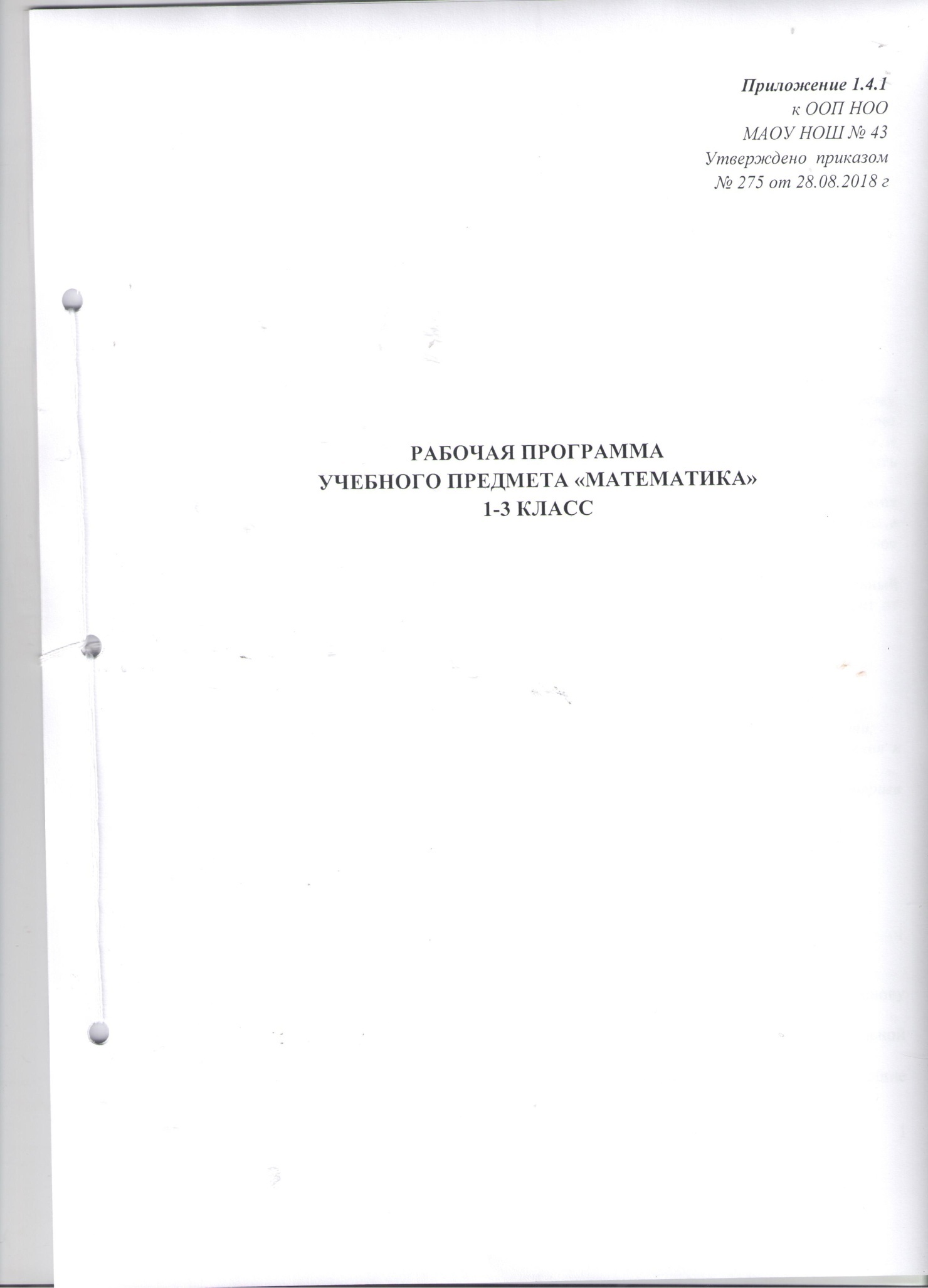 ПРИЛОЖЕНИЕ 1.4.1.ПРОГРАММАУЧЕБНОГО ПРЕДМЕТА «МАТЕМАТИКА»1 – 3 КЛАСС1. Планируемые результаты освоения учебного предмета "Математика"1 классЛичностные результатыУ учащегося будет сформировано:положительное отношение к учёбе в школе, к предмету математики; интерес к урокам математики;представление о причинах успеха в учёбе;общее представление о моральных нормах поведения;осознание сути новой социальной роли ученика: положительное отношение к учебному предмету «Математика», умение отвечать на вопросы учителя (учебника), активно участвовать в беседах и дискуссиях, различных видах деятельности, принимать нормы и правила школьной жизни, ответственно относиться к урокам математики (ежедневно быть готовым к уроку), бережно относиться к учебнику и рабочей тетради;развитие навыков сотрудничества: освоение положительного и позитивного стиля общения со сверстниками и взрослыми в школе и дома; соблюдение элементарных правил работы в группе, проявление доброжелательного отношения к сверстникам, бесконфликтное поведение, стремление прислушиваться к мнению одноклассников;элементарные навыки самооценки результатов своей учебной деятельности (начальный этап) и понимание того, что успех в учебной деятельности в значительной мере зависит от самого ученика.Учащийся получит возможность для формирования:начальной стадии внутренней позиции школьника, положительного отношения к школе;первоначального представления о знании и незнании;понимания значения математики в жизни человека;первоначальной ориентации на оценку результатов собственной учебной деятельности;уважения к мыслям и настроениям другого человека, доброжелательного отношения к людям;первичных умений оценки ответов одноклассников на основе заданных критериев успешности учебной деятельности.Метапредметные результатыРегулятивныеУчащийся научится: принимать учебную задачу, соответствующую этапу обучения; понимать выделенные учителем ориентиры действия в учебном материале; адекватно воспринимать предложения учителя; проговаривать вслух последовательность производимых действий, составляющих основу осваиваемой деятельности; осуществлять первоначальный контроль своего участия в доступных видах познавательной деятельности; оценивать совместно с учителем результат своих действий, вносить соответствующие коррективы под руководством учителя; составлять план действий для решения несложных учебных задач, проговаривая последовательность выполнения действий; выполнять под руководством учителя учебные действия в практической и мыслительной форме; осознавать результат учебных действий, описывать результаты действий, используя математическую терминологию.Учащийся получит возможность научиться: принимать разнообразные учебно-познавательные задачи и инструкции учителя; в сотрудничестве с учителем находить варианты решения учебной задачи; первоначальному умению выполнять учебные действия в устной и письменной речи; осуществлять пошаговый контроль своих действий под руководством учителя; адекватно воспринимать оценку своей работы учителями, товарищами.ПознавательныеУчащийся научится: ориентироваться в информационном материале учебника, осуществлять поиск необходимой информации при работе с учебником; использовать рисуночные и простые символические варианты математической записи; читать простое схематическое изображение; понимать информацию в знаково-символической форме в простейших случаях, под руководством учителя кодировать информацию (с использованием 2—5 знаков или символов, 1—2 операций); на основе кодирования строить простейшие модели математических понятий; проводить сравнение (по одному из оснований, наглядное и по представлению); выделять в явлениях несколько признаков, а также различать существенные и несущественные признаки (для изученных математических понятий); под руководством учителя проводить классификацию изучаемых объектов (проводить разбиение объектов на группы по выделенному основанию); под руководством учителя проводить аналогию; понимать отношения между понятиями (родовидовые, причинно-следственные); понимать и толковать условные знаки и символы, используемые в учебнике для передачи информации (условные обозначения, выделения цветом, оформление в рамки и пр.); строить элементарное рассуждение (или доказательство своей точки зрения) по теме урокарассматриваемого вопроса; осознавать смысл межпредметных понятий: число, величина, геометрическая фигура.Учащийся получить возможность научиться:строить небольшие математические - устной форме (2—3 предложения);строить рассуждения о доступных наглядно воспринимаемых математических отношениях;выделять несколько существенных признаков объектов;под руководством учителя давать характеристики изучаемым математическим объектам на основе их анализа;понимать содержание эмпирических обобщений; с помощью учителя выполнять эмпирические обобщения на основе сравнения изучаемых математических объектов и формулировать выводы;проводить аналогии между изучаемым материалом и собственным опытом;адекватно воспринимать оценку своей работы учителями, товарищами.КоммуникативныеУчащийся научится: принимать участие в работе парами и группами; воспринимать различные точки зрения; воспринимать мнение других людей о математических явлениях; понимать необходимость использования правил вежливости; использовать простые речевые средства; контролировать свои действия в классе; включаться в диалог с учителем и сверстниками, в коллективное обсуждение проблем, проявлять инициативу и активность в стремлении высказываться, задавать вопросы; слушать партнёра по общению (деятельности), не перебивать, не обрывать на полуслове, вникать в смысл того, о чём говорит собеседник; интегрироваться в группу сверстников, проявлять стремление ладить с собеседниками, не демонстрировать превосходство над другими, вежливо общаться; совместно со сверстниками определять задачу групповой работы (работы в паре), распределять функции в группе (паре) при выполнении заданий, проекта; признавать свои ошибки, озвучивать их, соглашаться, если на ошибки указывают другие; употреблять вежливые слова в случае неправоты: «Извини.пожалуйста», «Прости, я не хотел тебя обидеть», «Спасибо за замечание, я его обязательно учту» и др.Учащийся получить возможность научиться:использовать простые речевые средства для передачи своего мнения, выражать свою точку зрения;следить за действиями других участников учебной деятельности;строить понятные для партнёра высказывания;адекватно использовать средства устного общения.Предметные результатыЧисла и величины  Учащийся научится: различать понятия «число» и «цифра»;  читать и записывать числа в пределах 20 с помощью цифр;  понимать отношения между числами («больше», «меньше», «равно»);  сравнивать изученные числа с помощью знаков «больше» («>»), «меньше» («<»), «равно» («=»);  упорядочивать натуральные числа и число нуль в соответствии с указанным порядком;  понимать десятичный состав чисел от 11 до 20;  понимать и использовать термины: предыдущее и последующее число;  различать единицы величин: сантиметр, дециметр, килограмм, литр,   практически измерять длину.Учащийся получит возможность научиться: практически измерять величины: массу, вместимость. Арифметические действия Учащийся научится:понимать и использовать знаки, связанные со сложением и вычитанием;   складывать и вычитать числа в пределах 20 без перехода через десяток;  складывать два однозначных числа, сумма которых больше, чем 10,  выполнять соответствующие случаи вычитания;  применять таблицу сложения в пределах 20;  выполнять сложение и вычитание с переходом через десяток в пределах 20;  вычислять значение числового выражения в одно—два действия на сложение и вычитание (без скобок).Учащийся получит  возможность научиться: понимать и использовать терминологию сложения и вычитания;  применять переместительное свойство сложения;  понимать взаимосвязь сложения и вычитания;  сравнивать, проверять, исправлять выполнение действий в предлагаемых заданиях;  выделять неизвестный компонент сложения или вычитания и вычислять его значение;  составлять выражения в одно–два действия по описанию в задании.Работа с текстовыми задачамиУчащийся научится:восстанавливать сюжет по серии рисунков;  составлять по рисунку или серии рисунков связный математический рассказ;  изменять математический рассказ в зависимости от выбора недостающего рисунка;  различать математический рассказ и задачу;  выбирать действие для решения задач, в том числе содержащих отношения «больше на...», «меньше на...»;  составлять задачу по рисунку, схеме;  понимать структуру задачи, взаимосвязь между условием и вопросом;  различать текстовые задачи на нахождение суммы, остатка, разностное сравнение, нахождение неизвестного слагаемого, увеличение (уменьшение) числа на несколько единиц; решать задачи в одно действие на сложение и вычитание;Учащийся получит возможность научиться:рассматривать один и тот же рисунок с разных точек зрения и составлять по нему разные математические рассказы;  соотносить содержание задачи и схему к ней; составлять по тексту задачи схему и, обратно, по схеме составлять задачу;  составлять разные задачи по предлагаемым рисункам, схемам, выполненному решению;  рассматривать разные варианты решения задачи, дополнения текста до задачи, выбирать из них правильные, исправлять неверные.Пространственные отношения. Геометрические фигуры Учащийся научится:понимать взаимное расположение предметов в пространстве и на плоскости (выше — ниже, слева — справа, сверху — снизу, ближе — дальше, между и др.);  — распознавать геометрические фигуры: точка, линия, прямая, кривая, замкнутая или незамкнутая линия, отрезок, треугольник, квадрат;  — изображать точки, прямые, кривые, отрезки;  — обозначать знакомые геометрические фигуры буквами русского алфавита;  — чертить отрезок заданной длины с помощью измерительной линейки.Учащийся получит возможность научиться: различать геометрические формы в окружающем мире: круглая, треугольная, квадратная;  распознавать на чертеже замкнутые и незамкнутые линии; изображать на клетчатой бумаге простейшие орнаменты, бордюры; Геометрические фигуры и величиныУчащийся научится: определять длину данного отрезка с помощью измерительной линейки;  применять единицы длины: метр (м), дециметр (дм), сантиметр (см) – и соотношения между ними: 10 см = 1 дм, 10 дм = 1 м; выражать длину отрезка, используя разные единицы её измерения (например, 2 дм и 20 см, 1 м 3 дм и 13 дм). Работа с информацией Учащийся научится:— получать информацию из рисунка, текста, схемы, практической ситуации и интерпретировать её в виде текста задачи, числового выражения, схемы, чертежа;  дополнять группу объектов ссоответствии с выявленной закономерностью; изменять объект в соответствии с закономерностью, указанной в схеме;Учащийся получит возможность научиться:читать простейшие готовые схемы, таблицы;  выявлять простейшие закономерности, работать с табличными данными.2 классЛИЧНОСТНЫЕ РЕЗУЛЬТАТЫУ учащегося будут сформированы:- элементарные навыки самооценки и самоконтроля результатов своей учебной деятельности;- основы мотивации учебной деятельности и личностного смысла учения, понимание необходимости расширения знаний;- интерес к освоению новых знаний и способов действий, положительное отношение к предмету математики;- стремление к активному участию в беседах и дискуссиях, различных видах деятельности;- элементарные умения общения (знание правил общения и их применение);- понимание необходимости осознанного выполнения правил и норм школьной жизни;- правила безопасной работы с чертёжными и измерительными инструментами;- понимание необходимости бережного отношения к демонстрационным приборам, учебным моделям и пр.Учащийся получит возможность для формирования:-потребности в проведении самоконтроля и в оценке результатов учебной деятельности;-интереса к творческим, исследовательским заданиям на уроках математики;- умения вести конструктивный диалог с учителем, товарищами по классу в ходе решения задачи, выполнения групповой работы;- уважительного отношение к мнению собеседника;- восприятия особой эстетики моделей, схем, блиц, геометрических фигур, диаграмм, математических символов и рассуждений;- умения отстаивать собственную точку зрения, проводить простейшие доказательные рассуждения;-понимания причин своего успеха или неуспеха в учёбе.МЕТАПРЕДМЕТНЫЕ РЕЗУЛЬТАТЫРегулятивныеУчащийся научится:- понимать, принимать и сохранять учебную задачу и решать её в сотрудничестве с учителем в коллективной деятельности;- составлять под руководством учителя план выполнения учебных заданий, проговаривая последовательность выполнения действий;- соотносить выполненное задание с образцом, предложенным учителем;- сравнивать различные варианты решения учебной задачи, под руководством учителя осуществлять поиск разных способов решения учебной задачи;- выполнять план действий и проводить пошаговый контроль его выполнения в сотрудничестве с учителем и одноклассниками;- в сотрудничестве с учителем находить несколько способов решения учебной задачи, выбирать наиболее рациональный.Учащийся получит возможность научиться:- определять цель учебной деятельности с помощью учителя и самостоятельно;- предлагать возможные способы решения учебной задачи, воспринимать и оценивать предложения других учеников по её решению;- выполнять под руководством учителя учебные действия в практической и мыслительной форме;- осознавать результаты учебных действий, описывать результаты действий, используя математическую терминологию; - подводить итог урока, делать выводы и фиксировать по ходу урока и в конце его удовлетворённость/неудовлетворенность своей работой (с помощью смайликов, разноцветных фишек), позитивно относиться к своим успехам, стремиться к улучшению результата;- контролировать ход совместной работы и оказывать помощь товарищам в случаях затруднений;- оценивать совместно с учителем результат своих действий, вносить соответствующие коррективы под руководством учителя;- оценивать задания по следующим критериям: "Легкое задание», «Возникли трудности при выполнении", «Сложное задание».ПознавательныеУчащийся научится:- осуществлять поиск нужной информации, используя материал учебника и сведения, полученные от учителя, взрослых;- использовать различные способы кодирования условия текстовой задачи (схема, таблица, рисунок, краткая запись, диаграмма);- понимать учебную информацию, представленную в знаково-символической форме;- кодировать учебную информацию с помощью схем, рисунков, кратких записей, математических выражений;- моделировать вычислительные приёмы с помощью палочек, пучков палочек, числового луча;- проводить сравнение (по одному или нескольким основаниям), понимать выводы, сделанные на основе сравнения;- выделять в явлениях несколько признаков, а также различать существенные и несущественные признаки (для изученных математических понятий);- выполнять под руководством учителя действия анализа, синтеза, обобщения при изучении нового понятия, разборе задачи, ознакомлении с новым вычислительным приёмом и т. д.;- проводить аналогию и на её основе строить выводы;- проводить классификацию изучаемых объектов;- строить простые индуктивные и дедуктивные рассуждения;- приводить примеры различных объектов или процессов, для описания которых используются межпредметные понятия: число, величина, геометрическая фигура;- пересказывать прочитанное или прослушанное (например, условие задачи), составлять простой план;- выполнять элементарную поисковую познавательную деятельность на уроках математики.Учащийся получит возможность научиться:- ориентироваться в учебнике: определять умения, которые будут сформированы на основе изучения данного раздела; определять круг своего незнания;- определять, в каких источниках можно найти необходимую информацию для выполнения задания;- находить необходимую информацию как в учебнике, так и в справочной или научно-популярной литературе;- понимать значимость эвристических приёмов (перебор, подбор, рассуждение по аналогии, классификация, перегруппировка и т. д.) для рационализации вычислений, поиска решения нестандартной задачи.КоммуникативныеУчащийся научится:- использовать простые речевые средства для выражения своего мнения;- строить речевое высказывание в устной форме, использовать математическую терминологию;- участвовать в диалоге, слушать и понимать других;- участвовать в беседах и дискуссиях, различных видах деятельности;- взаимодействовать со сверстниками в группе, коллективе на уроках математики;принимать участие в совместном с одноклассниками решении проблемы (задачи), выполняя различные роли в группе.Учащийся получит возможность научиться:- вести конструктивный диалог с учителем, одноклассниками в ходе решения задачи, выполнения групповой работы;- корректно формулировать свою точку зрения;- строить понятные для собеседника высказывания и аргументировать свою позицию;- излагать свои мысли в устной и письменной речи с учётом своих учебных и жизненных речевых ситуаций;- контролировать свои действия в коллективной работе;- наблюдать за действиями других участников в процессе коллективной познавательной деятельности;- конструктивно разрешать конфликты посредством учёта интересов сторон и сотрудничества.ПРЕДМЕТНЫЕ РЕЗУЛЬТАТЫЧисла и величиныУчащийся научится:- моделировать ситуации, требующие умения считать десятками;- выполнять счёт десятками в пределах 100, как прямой, так и обратный;- образовывать круглые десятки в пределах 100 на основе принципа умножения (30 — это 3 раза по 10) и все другие числа от 20 до 100 из десятков и нескольких единиц (67 — это 6 десятков и 7 единиц);- сравнивать числа в пределах 100, опираясь на порядок их следования при счёте;- читать и записывать числа первой сотни, объясняя, что обозначает каждая цифра в их записи;- упорядочить натуральные числа от 0 до 100 в соответствии с заданным порядком;- выполнять измерение длин предметов в метрах;- выражать длину, используя различные единицы измерения: сантиметр, дециметр, метр;- применять изученные соотношения между единицами длины (1м — 100 см, 1 м = 10 дм);- сравнивать величины, выраженные в метрах, дециметрах и сантиметрах;- заменять крупные единицы длины мелкими (5 м = 50 дм) и наоборот (100 см = 1 дм);- сравнивать промежутки времени, выраженные в часах и минутах;- использовать различные инструменты и технические средства для проведения измерений времени в часах и минутах;- использовать основные единицы измерения величини соотношения между ними (час — минута, метр - дециметр, дециметр — сантиметр, метр — сантиметр), выполнять арифметические действия с этими величинами.Учащийся получит возможность научиться:- устанавливать закономерность ряда чисел и дозанять его в соответствии с этой закономерностью;- составлять числовую последовательность по указанному правилу;- группировать числа по заданному или самостоятельно выявленному правилу.Арифметические действияУчащийся научится:- составлять числовые выражения на нахождение суммы одинаковых слагаемых и записывать их с помощью знака умножения и наоборот;- понимать и использовать знаки и термины, связанные с действиями умножения и деления;- складывать и вычитать однозначные и двузначные числа на основе использования таблицы сложения, выполняя записи в строку или в столбик;- выполнять умножение и деление в пределах табличных случаев на основе использования таблицы умножения;- устанавливать порядок выполнения действий в выражениях без скобок и со скобками, содержащих действия одной или разных ступеней;- выполнять устно сложение, вычитание, умножение и деление однозначных и двузначных чисел в случаях, сводимых к знанию таблицы сложения и таблицы умножения в пределах 20 (в том числе с нулём и единицей);- выделять неизвестный компонент арифметического действия и находить его значение;- вычислять значения выражений, содержащих два- три действия со скобками и без скобок;- понимать и использовать термины выражение и значение выражения, находить значения выражений в одно-два действия.Учащийся получит возможность научиться:- моделировать ситуации, иллюстрирующие действия умножения и деления;- использовать изученные свойства арифметических действий для рационализации вычислений;- выполнять проверку действий с помощью вычислений.Работа с текстовыми задачамиУчащийся научится:- выделять в задаче условие, вопрос, данные, искомое;- выбирать и обосновывать выбор действий для решения задач на увеличение (уменьшение) числа в несколько раз, на нахождение неизвестного компонента действия;- решать простые и составные (в два действия) задачи на выполнение четырёх арифметических действий.Учащийся получит возможность научиться:- дополнять текст до задачи на основе знаний о структуре задачи;- выполнять краткую запись задачи, используя условные знаки;- составлять задачу, обратную данной;- составлять задачу по рисунку, краткой записи, схеме, числовому выражению;- выбирать выражение, соответствующее решению задачи, из ряда предложенных (для задач в одно-два действия );- проверять правильность решения задачи и исправлять ошибки;- сравнивать и проверять правильность предложенных решений или ответов задачи (для задач в два действия ).Пространственные отношения. Геометрические фигурыУчащийся научится:- распознавать, называть, изображать геометрические фигуры (луч, угол, ломаная, прямоугольник, квадрат);- обозначать буквами русского алфавита знакомые геометрические фигуры (луч, угол, ломаная, многоугольник);- чертить отрезок заданной длины с помощью измерительной линейки;- чертитьна клетчатой бумаге квадрат и прямоугольник с заданными сторонами.Учащийся получит возможность научиться:- описывать взаимное расположение предметов в пространстве и на плоскости;- соотносить реальные предметы и их элементы с изученными геометрическими линиями и фигурами;- распознавать куб, пирамиду, различные виды пирамид: треугольную, четырёхугольную и т. д.;- находить на модели куба, пирамиды их элементы: вершины, грани, ребра;- находить в окружающей обстановке предметы в форме куба, пирамиды.Геометрические величиныУчащийся научится:- определять длину данного отрезка с помощью измерительной линейки;- находить длину ломаной;- находить периметр многоугольника, в том числе треугольника, прямоугольника и квадрата;- применять единицу измерения длины — метр (м) и соотношения: 10 см = 1 дм, 10 дм = 1 м, 100 мм = 1 дм, 100 см = 1 м.Учащийся получит возможность научиться:- выбирать удобные единицы длины для измерения длины отрезка, длины ломаной; периметра многоугольника;- оценивать длину отрезка приближённо (на глаз).Работа с информациейУчащийся научится:- читать несложные готовые таблицы;- заполнять таблицы с пропусками на нахождение неизвестного компонента действия;- составлять простейшие таблицы по результатам выполнения практической работы;- понимать информацию, представленную с помощью диаграммы.Учащийся получит возможность научиться:- строить простейшие высказывания с использованием логических связок «если..., то...», «верно/неверно, что...»;- составлять схему рассуждений в текстовой за даче от вопроса к данным;- находить и применять нужную информацию, пользуясь данными диаграммы.3 классЛИЧНОСТНЫЕ РЕЗУЛЬТАТЫУ учащегося будут сформированы:— навыки в проведении самоконтроля и самооценки результатов своей учебной деятельности;— понимание практической значимости математики для собственной жизни;— принятие и усвоение правил и норм школьной жизни, ответственного отношения к урокам математики;— умение адекватно воспринимать требования учителя;— навыки общения в процессе познания, занятия математикой;—понимание красоты решения задачи, оформления записей, умение видеть и составлять красивые геометрические конфигурации из плоских и пространственных фигур;— элементарные навыки этики поведения;—правила общения, навыки сотрудничества в учебной деятельности;— навыки безопасной работы с чертёжными и измерительными инструментами.Учащийся получит возможность для формирования:—осознанного проведения самоконтроля и адекватной самооценки результатов своей учебной деятельности — умения анализировать результаты учебной деятельности;— интереса и желания выполнять простейшую исследовательскую работу на уроках математики;– восприятия эстетики математических рассуждений, лаконичности и точности математического языка;— принятия этических норм;— принятия ценностей другого человека;— навыков сотрудничества в группе в ходе совместного решения учебной познавательной задачи;—— умения выслушать разные мнения и принять решение;— умения распределять работу между членами группы, совместно оценивать результат работы;— чувства ответственности за порученную часть работы в ходе коллективного выполнения практико-экспериментальных работ по математике;— ориентации на творческую познавательную деятельность на уроках математики.МЕТАПРЕДМЕТНЫЕ РЕЗУЛЬТАТЫРегулятивные. Учащийся научится:— понимать, принимать и сохранять различные учебные задачи; осуществлять поиск средств для достижения учебной цели;— находить способ решения учебной задачи и выполнять учебные действия в устной и письменной форме, использовать математические термины, символы и знаки;— самостоятельно или под руководством учителя составлять план выполнения учебных заданий, проговаривая последовательность выполнения действий;— определять правильность выполненного задания на основе сравнения с аналогичными предыдущими заданиями, или на основе образцов;– самостоятельно или под руководством учителя находить и сравнивать различные варианты решения учебной задачи.Учащийся получит возможность научиться:— самостоятельно определять важность или необходимость выполнения различных заданий в процессе обучения математике;— корректировать выполнение задания в соответствии с планом, условиями выполнения, результатом действий на определенном этапе решения;– самостоятельно выполнять учебные действия в практической и мыслительной форме;– осознавать результат учебных действий, описывать результаты действий, используя математическую терминологию;— адекватно проводить самооценку результатов своей учебной деятельности, понимать причины неуспеха на том или ином этапе;– самостоятельно вычленять учебную проблему, выдвигать гипотезы и оценивать их на правдоподобность;– подводить итог урока: чему научились, что нового узнали, что было интересно на уроке, какие задания вызвали сложности и т. п.;– позитивно относиться к своим успехам, стремиться к улучшению результата;– оценивать результат выполнения своего задания по параметрам, указанным в учебнике или учителем.Познавательные. Учащийся научится:— самостоятельно осуществлять поиск необходимой информации при работе с учебником, в справочной литературе и дополнительных источниках, в том числе под руководством учителя, используя возможности Интернет;— использовать различные способы кодирования условия текстовой задачи (схемы, таблицы, рисунки, чертежи, краткая запись, диаграмма);— использовать различные способы кодирования информации в знаково-символической или графической форме;— моделировать вычислительные приёмы с помощью палочек, пучков палочек, числового луча;— проводить сравнение (последовательно по нескольким основаниям, самостоятельно строить выводы на основе сравнения);— осуществлять анализ объекта (по нескольким существенным признакам);— проводить классификацию изучаемых объектов по указанному или самостоятельно выявленному основанию;— выполнять эмпирические обобщения на основе сравнения единичных объектов и выделения у них сходных признаков;— рассуждать по аналогии, проводить аналогии и делать на их основе выводы;— строить индуктивные и дедуктивные рассуждения;— понимать смысл логического действия подведения под понятие (для изученных математических понятий);— с помощью учителя устанавливать причинно-следственные связи и  родовидовые отношения между понятиями;— самостоятельно или под руководством учителя анализировать и описывать различные объекты, ситуации и процессы, используя межпредметные понятия: число, величина, геометрическая фигура;— под руководством учителя отбирать необходимые источники информации среди предложенных учителем справочников, энциклопедий, научно-популярных книг.Учащийся получит возможность научиться:— ориентироваться в учебнике: определять умения, которые будут сформированы на основе изучения данного раздела; определять круг своего незнания; планировать свою работу по изучению нового материала;— совместно с учителем или в групповой работе предполагать, какая дополнительная информация будет нужна для изучения нового материала;— представлять информацию в виде текста, таблицы, схемы, в том числе с помощью ИКТ;— самостоятельно или в сотрудничестве с учителем использовать эвристические приёмы (перебор, метод подбора, классификация, исключение лишнего, метод сравнения, рассуждение по аналогии, перегруппировка слагаемых, метод округления и т. д.) для рационализации вычислений, поиска решения нестандартной задачи.Коммуникативные. Учащийся научится:— активно использовать речевые средства для решения различных коммуникативных задач при изучении математики;— участвовать в диалоге; слушать и понимать других, высказывать свою точку зрения на события, поступки;— оформлять свои мысли в устной и письменной речи с учётом своих учебных и жизненных речевых ситуаций;— читать вслух и про себя текст учебника, рабочей тетради и  научно-популярных книг, понимать прочитанное;— сотрудничать в совместном решении проблемы (задачи), выполняя различные роли в группе;— участвовать в работе группы, распределять роли, договариваться друг с другом;— выполнять свою часть работы в ходе коллективного решения учебной задачи, осознавая роль и место результата этой деятельности в общем плане действий.Учащийся получит возможность научиться:— участвовать в диалоге при обсуждении хода выполнения задания и выработке совместного решения;— формулировать и обосновывать свою точку зрения;— критично относиться к собственному мнению, стремиться рассматривать ситуацию с разных позиций и понимать точку зрения другого человека;— понимать необходимость координации совместных действий при выполнении учебных и творческих задач; стремиться к пониманию позиции другого человека;– согласовывать свои действия с мнением собеседника или партнёра в решении учебной проблемы;– приводить необходимые аргументы для обоснования высказанной гипотезы, опровержения ошибочного вывода или решения;— готовность конструктивно разрешать конфликты посредством учёта интересов сторон и сотрудничества.ПРЕДМЕТНЫЕ РЕЗУЛЬТАТЫЧисла и величины. Учащийся научится:— моделировать ситуации, требующие умения считать сотнями;— выполнять счёт сотнями в пределах 1000 как прямой, так и обратный;— образовывать круглые сотни в пределах 1000 на основе принципа умножения (300 — это 3 раза по 100) и все другие числа от 100 до 1000 из сотен, десятков и нескольких единиц (267 – это 2 сотни, 6 десятков и 7 единиц);— сравнивать числа в пределах 1000, опираясь на порядок их следования при счёте;— читать и записывать трёхзначные числа, объясняя, что обозначает каждая цифра в их записи;— упорядочивать натуральные числа от 0 до 1000 в соответствии с заданным порядком;— выявлять закономерность ряда чисел, дополнять его в соответствии с этой закономерностью;— составлять или продолжать последовательность по заданному или самостоятельно выбранному правилу;— работать в паре при решении задач на поиск закономерностей;— группировать числа по заданному или самостоятельно установленному признаку;— измерять площадь фигуры в квадратных сантиметрах, квадратных дециметрах, квадратных метрах;— сравнивать площади фигур, выраженные в разных единицах;— заменять крупные единицы площади мелкими: (1 дм2 = 100 см2) и обратно (100 дм2 = 1 м2);— используя основные единицы измерения величин и соотношения между ними (килограмм — грамм; час — минута; километр — метр, метр — дециметр, дециметр — сантиметр, метр — сантиметр), сравнивать названные величины, выполнять арифметические действия с этими величинами.Учащийся получит возможность научиться:— классифицировать изученные числа по разным основаниям;— использовать различные мерки для вычисления площади фигуры;— выполнять разными способами подсчёт единичных квадратов (единичных кубиков) в плоской (пространственной) фигуре, составленной из них.Арифметические действия. Учащийся научится:— выполнять сложение и вычитание чисел в пределах 1000;— выполнять умножение и деление трёхзначных чисел на однозначное число, когда результат не превышает 1000;— выполнять деление с остатком в пределах 1000;– письменно выполнять умножение и деление на однозначное число в пределах 1000;— выполнять устно сложение, вычитание, умножение и деление однозначных, двузначных и трёхзначных чисел в случаях, сводимых к действиям в пределах 100 (в том числе с нулем и единицей);— выделять неизвестный компонент арифметического действия и находить его значение;— находить значения выражений, содержащих два–три действия со скобками и без скобок.Учащийся получит возможность научиться:– оценивать приближённо результаты арифметических действий;– использовать приёмы округления для рационализации вычислений или проверки полученного результата.Работа с текстовыми задачами. Учащийся научится:— выполнять краткую запись задачи, используя различные формы: таблицу, чертёж, схему и т. д.;— выбирать и обосновывать выбор действий для решения задач на кратное сравнение, на нахождение четвёртого пропорционального (методом приведения к единице, методом сравнения), задач на расчёт стоимости (цена, количество, стоимость), на нахождение промежутка времени (начало, конец, продолжительность события);— составлять задачу по её краткой записи, представленной в различных формах (таблица, схема, чертёж и т. д.);— оценивать правильность хода решения задачи;— выполнять проверку решения задачи разными способами.Учащийся получит возможность научиться:— сравнивать задачи по фабуле и решению;— преобразовывать данную задачу в новую с помощью изменения вопроса или условия;— находить разные способы решения одной задачи.Пространственные отношения. Геометрические фигуры. Учащийся научится:— описывать взаимное расположение предметов в пространстве и на плоскости;— находить равные фигуры, используя приёмы наложения, сравнения фигур на клетчатой бумаге;— классифицировать треугольники на равнобедренные и разносторонние, различать равносторонние треугольники;— строить квадрат и прямоугольник по заданным значениям длин сторон с помощью линейки и угольника;— распознавать прямоугольный параллелепипед, находить на модели прямоугольного параллелепипеда его элементы: вершины, грани, ребра;— находить в окружающей обстановке предметы в форме прямоугольного параллелепипеда.Учащийся получит возможность научиться:– копировать изображение прямоугольного параллелепипеда на клетчатой бумаге;– располагать модель прямоугольного параллелепипеда в пространстве, согласно заданному описанию;– конструировать модель прямоугольного параллелепипеда по его развёртке.Геометрические величины. Учащийся научится:— определять длину данного отрезка с помощью измерительной линейки;— вычислять периметр многоугольника, в том числе треугольника, прямоугольника и квадрата;— применять единицу измерения длины километр и соотношения: 1 км = 1000 м, 1 м = 1000 мм;— вычислять площадь прямоугольника и квадрата;— использовать единицы измерения площади: квадратный сантиметр, квадратный дециметр, квадратный метр, и соотношения между ними: 1 см² = 100 мм², 1 дм² = 100 см², 1 м² = 100 дм²;— оценивать длины сторон прямоугольника; расстояние приближённо (на глаз).Учащийся получит возможность научиться:—сравнивать фигуры по площади;– находить и объединять равновеликие плоские фигуры в группы;– находить площадь ступенчатой фигуры разными способами.Работа с информацией. Учащийся научится:— устанавливать закономерность по данным таблицы;— использовать данные готовых столбчатых и линейных диаграмм при решении текстовых задач;— заполнять таблицу в соответствии с выявленной закономерностью;— находить данные, представлять их в виде диаграммы, обобщать и интерпретировать эту информацию;— строить диаграмму по данным текста, таблицы;— понимать выражения, содержащие логические связки и слова («... и...», «... или...», «не», «если.., то... », «верно/неверно, что...», «каждый», «все».Учащийся получит возможность научиться:— читать несложные готовые столбчатые диаграммы, анализировать их данные;—составлять простейшие таблицы, диаграммы по результатам выполнения практической работы;– рисовать столбчатую диаграмму по данным опроса; текста, таблицы, задачи;– определять масштаб столбчатой диаграммы;– строить простейшие умозаключения с использованием логических связок: («... и...», «... или...», «не», «если.., то... », «верно/неверно, что...», «каждый», «все»);– вносить коррективы в инструкцию, алгоритм выполнения действий и обосновывать их.2. Содержание учебного предмета «Математика»1 классЧисла и величиныСчѐт предметов. Чтение и запись чисел от нуля до двадцати. Сравнение и упорядочение чисел, знаки сравнения.Чѐтные и нечѐтные числа. Измерение величин; сравнение и упорядочение величин. Единицы массы (килограмм), вместимости (литр).Сравнение и упорядочение однородных величин. Арифметические действияСложение, вычитание. Названия компонентов арифметических действий, знаки действий. Таблица сложения. Связь между сложением и вычитанием. Нахождение неизвестного компонента арифметического действия. Числовое выражение. Нахождение значения числового выражения. Использование свойств арифметических действий в вычислениях (перестановка и группировка слагаемых в сумме). Знаки сравнения.Работа с текстовыми задачамиСоставление задач по предметным картинкам. Решение текстовых задач арифметическим способом. Планирование хода решения задачи. Представление текста задачи (таблица, схема, диаграмма и другие модели). Задачи на раскрытие смысла арифметического действия (на нахождение суммы, остатка). Задачи, содержащие отношения «больше (меньше) на…». Задачи на сравнение.Пространственные отношения и геометрические фигурыВзаимное расположение предметов в пространстве и на плоскости (выше – ниже, слева – справа, сверху – снизу, ближе – дальше, между и так далее).Распознавание и изображение геометрических фигур: точка, линия (кривая, прямая), замкнутая линия, незамкнутая линия, отрезок, ломаная, луч, угол, многоугольник (вершины, стороны, диагонали многоугольника), треугольник, прямоугольник, квадрат. Использование чертѐжных инструментов для выполнения построений. Геометрические формы в окружающем мире.Изображения на клетчатой бумаге (копирование рисунков, линейные орнаменты, бордюры, восстановление фигур, построение равной фигуры и так далее).Геометрические величиныГеометрические величины и их измерение. Измерение длины отрезка. Единицы длины (сантиметр, дециметр). Работа с информациейСбор и представление информации, связанной со счѐтом (пересчѐтом), измерением величин; фиксирование, анализ полученной информации. Множество, элемент множества. Части множества. Равные множества. Группировка предметов, чисел, геометрических фигур по указанному признаку. Выделение в множестве его части (подмножества) по указанному свойству. Составление конечной последовательности (цепочки) предметов, чисел, геометрических фигур по правилу .Моделирование отношений и действий над числами с помощью числового отрезка.Числа и величиныСчёт предметов. Чтение и запись чисел от нуля до 100. Разряды. Представление двузначных чисел в виде суммы разрядных слагаемых. Сравнение и упорядочение чисел, знаки сравнения. Единицы времени (минута, час, сутки). Соотношения между единицами измерения однородных величин. Сравнение и упорядочение однородных величин. Круглые числа и арифметические действия над ними. Арифметические действияСложение, вычитание, умножение и деление. Названия компонентов арифметических действий, знаки действий. Таблица сложения. Таблица умножения. Связь между сложением и вычитанием, умножением и делением. Нахождение неизвестного компонента арифметического действия. Числовое выражение. Установление порядка выполнения действий в числовых выражениях со скобками и без скобок. Нахождение значения числового выражения. Использование свойств арифметических действий в вычислениях (перестановка и группировка слагаемых в сумме, множителей в произведении; умножение суммы и разности на число). Алгоритмы письменного сложения, вычитания, умножения и деления многозначных чисел. Умножение чисел на 0 и 1.Работа с текстовыми задачамиРешение текстовых задач арифметическим способом. Планирование хода решения задачи. Представление текста задачи (таблица, схема, диаграмма и другие модели). Задачи на раскрытие смысла арифметического действия (на нахождение суммы, остатка, произведения и частного). Задачи, содержащие отношения «больше (меньше) на…», «больше (меньше) в…». Пространственные отношения. Геометрические фигурыРаспознавание и изображение геометрических фигур: ломаная, луч, угол, многоугольник (вершины, стороны и диагонали многоугольника), прямоугольник, квадрат,. Использование чертёжных инструментов для выполнения построений. Геометрические формы в окружающем мире. Распознавание и называние геометрических тел (куб, и их элементов (вершины, грани и рёбра куба, пирамиды. Изготовление моделей куба, пирамиды по готовым развёрткам. Геометрические величиныГеометрические величины и их измерение. Единицы длины (метр). Периметр. Вычисление периметра многоугольника. Работа с информацией Моделирование отношений и действий над числами с по- мощью числового отрезка и числового луча. Чтение и заполнение таблицы. Интерпретация данных таблицы. Чтение столбчатой диаграммы.3 класс	Числа от 1 до 100  	Чтение и запись чисел от 0 до  100. Сравнение и упорядочение чисел.Сложение, вычитание, умножение, деление. Вычисление периметра многоугольника.Решение текстовых задач арифметическим способом. Планирование хода решения задачи.Интерпретация данных таблицы. Построение и чтение столбчатой диаграммы.Измерение величин; сравнение и упорядочение величин. Единицы массы (грамм, килограмм, центнер, тонна), вместимости (литр), времени (секунда, минута, час, сутки, неделя, месяц, год, век). Соотношения между единицами измерения однородных величин.Сложение и вычитание. Сложение. Связь между компонентами. Использование свойств арифметических действий в вычислениях. Названия компонентов арифметических действий, знаки действий. Таблица сложения.Решение задач арифметическим способом. Планирование хода решений.  Представление текста задач( таблица, схема). Зависимости между величинами, характеризующие процесс купли-продаж. Количество товара, его стоимости и цены.Проверка сложения: способы проверки правильности вычислений (алгоритм, обратное действие, оценка достоверности, прикидка результата, вычисление на калькуляторе). Нахождение неизвестного  компонента арифметического действия. Приём округления при сложении: способы проверки правильности вычислений (алгоритм, обратное действие, оценка достоверности, прикидка результата, вычисление на калькуляторе).Алгоритм прибавления суммы к числу.Проверка вычитания: способы проверки правильности вычислений (алгоритм, обратное действие, оценка достоверности, прикидка результата, вычисление на калькуляторе). Нахождение неизвестного  компонента арифметического действия. Вычитание суммы из числа. Способы вычитания суммы из числа. Способы проверки правильности вычисления и результата действия вычитания.Распознание, изображение и обозначение геометрических фигур. Равные фигуры. Использование чертежных инструментов для выполнения построений. Распознавание и называние геометрических тел и их элементов.Числа от 0 до 100. Умножение и деление. Чётные  и  нечётные  числа. Чтение и заполнение таблицы. Интерпретация данных таблицы.Закрепление знания таблицы умножения и деления; знания зависимости между компонентами и результатами действий умножения и деления; порядка действий в выражениях со скобками и без скобок.Проверка умножения: способы проверки правильности вычислений (алгоритм, обратное действие, оценка достоверности, прикидка результата, вычисление на калькуляторе). Связь между сложением и вычитанием, умножением и делением.Умножение        двузначного числа на однозначное: сложение, вычитание, умножение и деление. Способы проверки правильности вычислений (алгоритм, обратное действие, оценка достоверности, прикидка результата, вычисление на калькуляторе). Задачи на приведение к единице: решение текстовых задач арифметическим способом. Планирование хода решения задачи.  Задачи в три действия: решение текстовых задач арифметическим способом. Планирование хода  решения задачи. Решение задач: решение текстовых задач арифметическим способом. Планирование хода  решения задачи.Закрепление знания таблицы умножения и деления; знания зависимости между компонентами и результатами действий умножения и деления; порядка действий в выражениях со скобками и без скобок.Проверка деления: способы проверки правильности вычислений (алгоритм, обратное действие, оценка достоверности, прикидка результата, вычисление на калькуляторе). Связь между сложением и вычитанием, умножением и делением. Задачи  на кратное сравнение: решение текстовых задач арифметическим способом. Планирование хода  решения задачи 	Задачи  на кратное сравнение. Закрепление: решение текстовых задач арифметическим способом. Планирование хода  решения задачи. Способы проверки правильности вычислений (алгоритм, обратное действие, оценка достоверности, прикидка результата, вычисление на калькуляторе). Связь между сложением и вычитанием, умножением и делением.  Площади   фигур: площадь геометрической фигуры. Точное и приближённое измерение площади геометрической фигуры.  Алгоритм деления суммы на число. Способы проверки правильности вычислений (алгоритм, обратное действие, оценка достоверности, прикидка результата, вычисление на калькуляторе).   Деление  с остатком. Алгоритмы письменного сложения и вычитания трехзначных чисел. Установление порядка действий в числовых выражениях со скобками и без. Равные фигуры: изображения на клетчатой бумаге (копирование рисунков,  линейные орнаменты, бордюры, восстановление фигур, построение равной фигуры и др.)Числа от 100 до 1000. Нумерация. Счет сотнями. Чтение и запись чисел от 100 до 1000. Разряды.Сложение и вычитание трехзначных чисел. Чтение и запись чисел от нуля до миллионаПредставление трехзначных чисел  в виде суммы разрядных слагаемых. Сравнение и упорядочение трехзначных чисел.Решение текстовых задач арифметическим способом. Планирование хода  решения задачи.   Числа от 100 до 1000. Сложение и вычитание. Алгоритм приемов сложения, вычитания, умножения  и деления. Алгоритм вычитания числа из суммы.Точное и приближённое измерение площади геометрической фигуры. Решение текстовых задач арифметическим способом.Площадь геометрической фигуры. Единицы площади (квадратный сантиметр, квадратный дециметр, квадратный метр,  квадратный километр, ар, гектар). Точное и приближённое измерение площади геометрической фигуры. Вычисление площади прямоугольника. Формула деления с остатком. Сложение, вычитание, умножение и деление. Названия компонентов арифметических действий, знаки действий. Единицы длины (сантиметр, дециметр, метр, километр). Соотношение между единицами измерения длины.Геометрические величины и их измерение. Единицы длины (миллиметр, сантиметр, дециметр,  метр, километр).Способы проверки правильности вычисления при сложении  и вычитании (алгоритм, обратное действие).Числа от 100 до 1000. Умножение и деление (устные  приемы вычисления) Сложение, вычитание, умножение и деление.Устные приёмы деления круглых сотен: сложение, вычитание, умножение и деление.  Грамм. Единицы измерения массы: Измерение величин; сравнение и упорядочение величин. Единицы массы (грамм, килограмм, центнер, тонна), вместимости  (литр), времени (секунда, минута, час). Соотношения между единицами измерения однородных  величин. Сравнение и упорядочение однородных величин. Доля  величины (половина, треть, четверть, десятая, сотая, тысячная). Числа от 100 до 1000.  Умножение и деление (письменные приемы вычислений). Умножение на однозначное число: сложение, вычитание, умножение и деление. Алгоритмы письменного сложения, вычитания, умножения  и деления многозначных чисел.Деление  на однозначное число: сложение, вычитание, умножение и деление. Алгоритмы письменного сложения, вычитания, умножения  и деления многозначных чисел.Зависимости  между величинами, характеризующими процессы движения,  работы, купли-продажи и др. Скорость, время, путь; объём работы, время, производительность труда; количество товара, его  цена и стоимость и др. Решение задач: стоимость, цена, количество.Повторение. Алгоритм решения задач в три действия.Площадь геометрической фигуры. Единицы площади (квадратный сантиметр, квадратный дециметр, квадратный метр,  квадратный километр, ар, гектар). Точное и приближённое измерение площади геометрической фигуры Вычисление площади прямоугольника.3. Тематическое планирование с указанием количества часов, отводимых на изучение каждой темы1 класс (125 часов)2 класс ( 136 ч)3 класс (136)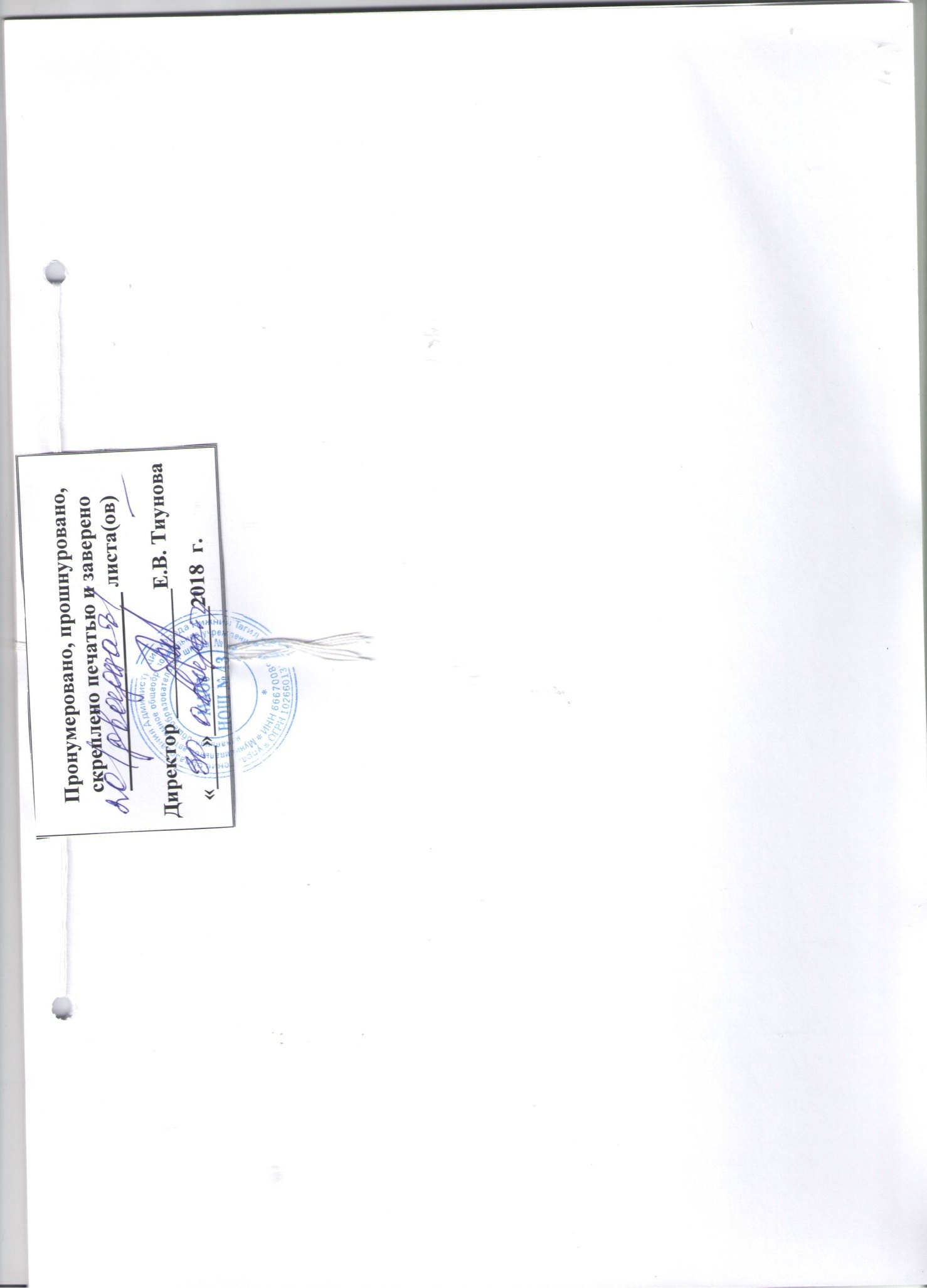 N п/пТема урокаКол-во часовСодержание1Какая бывает форма.1Геометрические формы в окружающем мире.2Разговор о величине.1Группировка предметов, геометрических фигур по указанномупризнаку.3Расположение предметов.1Взаимное расположение предметов в пространстве и на плоскости (выше — ниже, слева — справа, сверху — снизу, ближе — дальше, между и др.).4Количественный счёт предметов.1Счёт предметов. Сбор и представление информации, связанной со счётом (пересчётом), анализ полученной информации.5Порядковый счёт предметов.1Счёт предметов. Сбор и представление информации, связанной со счётом (пересчётом), анализ полученной информации.6Чем похожи? Чем различаются?1Изображения на клетчатой бумаге(копирование рисунков, линейныеорнаменты, бордюры, восстановлениефигур, построение равной фигуры и так далее).7Расположение предметов по размеру.1Составление конечной последовательности (цепочки)предметов, геометрических фигур по правилу.8Столько же. Больше. Меньше.1Знаки сравнения.9Что сначала? Что потом?1Анализ полученной информации.10На сколько больше? Насколько меньше?1Сбор и представление информации, связанной со счётом (пересчётом), анализ полученной информации.11На сколько больше?На сколько меньше?1Сбор и представление информации, связанной со счётом (пересчётом),  измерением величин, фиксирование, анализ полученной информации.12Множество. Элемент множества.1Множество, элемент множества.13Части множества.1Части множества. Выделение в множестве его части (подмножества) по указанному свойству.14Части множества.1Части множества. Выделение в множестве его части (подмножества) по указанному свойству.15Равные множества.1Равные множества.16Равные множества.1Равные множества.17Точки и линии.1Распознавание и изображениегеометрических фигур: точка, линия(кривая, прямая, ломаная, направление, луч).18Внутри. Вне. Между.1Взаимное расположение предметов в пространстве и на плоскости .19Урок повторения и самоконтроля по теме «Множества и действия над ними».1Изображения на клетчатой бумаге (копирование рисунков, линейные орнаменты, бордюры, восстановление фигур, построение равной фигуры и так далее).20Число и цифра 1.1Чтение и запись чисел от нуля додесяти. 21Число и цифра 2.1Чтение и запись чисел от нуля додесяти.22Прямая и её обозначение.1Распознавание и изображение геометрических фигур: незамкнутая линия.23Рассказы по рисункам.1Составление задач по предметным картинкам.24Знаки + (плюс), – (минус), = (равно).1Знаки действий.25Отрезок и его обозначение.1Распознавание и изображение геометрических фигур: отрезок.26Число и цифра 3.1Чтение и запись чисел от нуля додесяти.27Треугольник.1Распознавание и изображение геометрических фигур: многоугольник (вершины, стороны и диагонали многоугольника), треугольник.28Число и цифра 4.1Чтение и запись чисел от нуля додесяти.29Четырёхугольник. Прямоугольник.1Распознавание и изображение геометрических фигур: многоугольник (вершины, стороны и диагонали многоугольника), прямоугольник, квадрат.30Сравнение чисел.1Сравнение и упорядочениечисел, знаки сравнения.31Число и цифра 5.1Чтение и запись чисел от нуля додесяти.32Число и цифра 6.1Чтение и запись чисел от нуля додесяти.33Замкнутые и незамкнутые линии.1Распознавание и изображение геометрических фигур: линия (кривая, прямая), замкнутая линия, незамкнутая линия.34Сложение. Вычитание.1Сложение, вычитание. Названия компонентов арифметических действий.35Число и цифра 71Чтение и запись чисел от нуля додесяти.36Длина отрезка.1Геометрические величины и их измерение.37Число и цифра 0.1Чтение и запись чисел от нуля додесяти.38Числа 8, 9 и 10.1Чтение и запись чисел от нуля додесяти.39Урок повторения и самоконтроля  по теме «Числа от 1 до 10. Число 0. Нумерация».1Чтение и запись чисел от нуля додесяти.40Числовой отрезок.1Моделирование отношений и действий над числами с помощью числового отрезка.41Прибавить и вычесть 1.1Числовое выражение. Сложение, вычитание. Названия компонентов арифметических действий.42Решение примеров  + 1 и  – 1.1Числовое выражение. Сложение, вычитание. Названия компонентов арифметических действий.43Примеры в несколько действий.1Числовое выражение. Нахождение значения числового выражения. Сложение, вычитание. Названия компонентов арифметических действий.44Прибавить и вычесть 2.1Числовое выражение. Сложение, вычитание. Названия компонентов арифметических действий.45Решение примеров  + 2 и  – 2.1Числовое выражение. Сложение, вычитание. Названия компонентов арифметических действий. Чётные и нечётные числа. Составление конечной последовательности чисел по правилу.46Задача.1Составление задач по предметным картинкам. Задачи на раскрытие смысла арифметического действия (на нахождение суммы, остатка).Представление текста задачи (схема, другие модели).47Прибавить и вычесть 3.1Числовое выражение. Сложение, вычитание. Названия компонентов арифметических действий.48Решение примеров  + 3 и  – 3.1Числовое выражение. Сложение, вычитание. Названия компонентов арифметических действий.49Сантиметр.1Геометрические величины и их измерение. Измерение длины отрезка. Единицы длины (сантиметр).вместимости (литр).  Сравнение иупорядочение однородных величин. Сбор и представление информации, связанной измерением величин; фиксирование, анализ полученной информации.50Прибавить и вычесть 4.1Числовое выражение. Сложение, вычитание. Названия компонентов арифметических действий.51Решение примеров  + 4 и  – 4.1Числовое выражение. Сложение, вычитание. Названия компонентов арифметических действий.52Столько же.1Сравнение чисел.53Столько же и ещё …  Столько же, но без …1Сравнение чисел. Сложение, вычитание.54Задачи на увеличение (уменьшение) числа на несколько единиц.1Задачи, содержащие отношения «больше (меньше) на…». Представление текста задачи (схема, другие модели).Решение текстовых задач арифметическим способом.55Задачи на уменьшение числа на несколько единиц.1Задачи, содержащие отношения «больше (меньше) на…».Представление текста задачи (схема, другие модели).Решение текстовых задач арифметическим способом.56Задачи на уменьшение числа на несколько единиц.1Задачи, содержащие отношения «больше (меньше) на…».Представление текста задачи (схема, другие модели).Решение текстовых задач арифметическим способом. Планирование хода решения задачи.57Задачи на уменьшение числа на несколько единиц.1Задачи, содержащие отношения «больше (меньше) на…».Представление текста задачи (схема, другие модели).Решение текстовых задач арифметическим способом.58Урок повторения и самоконтроля по теме «Задачи на уменьшение числа на несколько единиц».1Задачи, содержащие отношения «больше (меньше) на…».Представление текста задачи (схема, другие модели).Решение текстовых задач арифметическим способом.59Прибавить и вычесть 5.1Числовое выражение. Сложение, вычитание. Названия компонентов арифметических действий.60Решение примеров  + 5 и  – 5.1Числовое выражение. Сложение, вычитание. Названия компонентов арифметических действий.61Решение примеров  + 5 и  – 5.1Числовое выражение. Сложение, вычитание. Названия компонентов арифметических действий.62Задачи на разностное сравнение.1Задачи, содержащие отношения «больше (меньше) на…». Задачи на сравнение. Представление текста задачи (схема, другие модели). Решение текстовых задач арифметическим способом.63Задачи на разностное сравнение.1Задачи, содержащие отношения «больше (меньше) на…». Задачи на сравнение. Представление текста задачи (схема, другие модели).Решение текстовых задач арифметическим способом.64Масса.1Единицы массы (килограмм).65Масса.1Единицы массы (килограмм).вместимости (литр).  Сравнение иупорядочение однородных величин.66Сложение и вычитание отрезков.1Сложение, вычитание. Использование чертёжных инструментов для выполнения построений.67Сложение и вычитание отрезков.1Сложение, вычитание. Использование чертёжных инструментов для выполнения построений.68Сложение и вычитание отрезков.1Сложение, вычитание. Использование чертёжных инструментов для выполнения построений.69Слагаемые. Сумма.1Названия компонентов арифметических действий.70Слагаемые. Сумма.1Названия компонентов арифметических действий.71Слагаемые. Сумма.1Названия компонентов арифметических действий.72Переместительное свойство сложения. 1Названия компонентов арифметических действий. Использование свойств арифметических действий в вычислениях (перестановка слагаемых в сумме),73Решение задач.1Составление задач по предметным картинкам. Задачи на раскрытие смысла арифметического действия (на нахождение суммы, остатка). Задачи, содержащие отношения «больше (меньше) на…». Представление текста задачи (схема, другие модели).Решение текстовых задачарифметическим способом.74Решение задач.1Составление задач по предметным картинкам. Задачи на раскрытие смысла арифметического действия (на нахождение суммы, остатка). Задачи, содержащие отношения «больше (меньше) на…». Представление текста задачи (схема, другие модели).Решение текстовых задачарифметическим способом.75Решение задач.1Составление задач по предметным картинкам. Задачи на раскрытие смысла арифметического действия (на нахождение суммы, остатка). Задачи, содержащие отношения «больше (меньше) на…». Представление текста задачи (схема, другие модели).Решение текстовых задачарифметическим способом.76Прибавление 6, 7, 8, 9.1Числовое выражение. Сложение.77Решение примеров +6, +7, +8, +91Числовое выражение. Сложение.78Уменьшаемое. Вычитаемое. Разность.1Названия компонентов арифметических действий.79Уменьшаемое. Вычитаемое. Разность.1Названия компонентов арифметических действий.80Уменьшаемое. Вычитаемое. Разность.1Названия компонентов арифметических действий.81Урок повторения и самоконтроля по теме «Уменьшаемое. Вычитаемое. Разность».1Названия компонентов арифметических действий.82Задачи с несколькими вопросами. 1Составление задач по предметным картинкам. Задачи на раскрытие смысла арифметического действия (на нахождение суммы, остатка). Задачи, содержащие отношения «больше (меньше) на…». Представление текста задачи (схема, другие модели).83Задачи с несколькими вопросами.1Составление задач по предметным картинкам. Задачи на раскрытие смысла арифметического действия (на нахождение суммы, остатка). Задачи, содержащие отношения «больше (меньше) на…». Представление текста задачи (схема, другие модели).84Задачи с несколькими вопросами.1Составление задач по предметным картинкам. Задачи на раскрытие смысла арифметического действия (на нахождение суммы, остатка). Задачи, содержащие отношения «больше (меньше) на…». Представление текста задачи (схема, другие модели).85Задачи в 2 действия.1Составление задач по предметным картинкам. Задачи на раскрытие смысла арифметического действия (на нахождение суммы, остатка). Задачи, содержащие отношения «больше (меньше) на…». Представление текста задачи (схема, другие модели).86Задачи в 2 действия.1Составление задач по предметным картинкам. Задачи на раскрытие смысла арифметического действия (на нахождение суммы, остатка). Задачи, содержащие отношения «больше (меньше) на…». Представление текста задачи (схема, другие модели).87Задачи в 2 действия.1Составление задач по предметным картинкам. Задачи на раскрытие смысла арифметического действия (на нахождение суммы, остатка). Задачи, содержащие отношения «больше (меньше) на…». Представление текста задачи (схема, другие модели).88Литр.1Единицы вместимости (литр).вместимости (литр).  Сравнение и упорядочение однородных величин.89Нахождение неизвестного слагаемого.1Связь между сложением и вычитанием. Нахождение неизвестного компонента арифметического действия.90Вычитание 6, 7, 8 и 9.1Числовое выражение. Связь между сложением и вычитанием. Вычитание.91Решение примеров -6, -7, -8, -91Числовое выражение. Связь между сложением и вычитанием. Вычитание.92Таблица сложения.1Таблица сложения в пределах 10.93Уроки повторения и самоконтроля по теме «Таблица сложения».1Таблица сложения в пределах 10.94Образование чисел второго десятка.1Чтение и запись чисел от 11 до 20.Сравнение и упорядочение чисел.Решение текстовых задач (простых исоставных) арифметическим способом.95Двузначные числа от 10 до 20.1Чтение и запись чисел от 11 до 20.Сравнение и упорядочение чисел. Решение текстовых задач (простых исоставных) арифметическим способом.96Сложение и вычитание без перехода через десяток.1Сложение, вычитание чисел впределах 20.Решение текстовых задач (простых и составных) арифметическим способом.97Сложение и вычитание без перехода через десяток.1Сложение, вычитание чисел впределах 20. Решение текстовых задач (простых и составных) арифметическим способом.98Дециметр.1Геометрические величины и их измерение. Измерение длины отрезка. Единицы длины (сантиметр, дециметр). Использование чертёжныхинструментов для выполненияпостроений. Сравнение и упорядочение единицизмерения длины.99Дециметр.1Геометрические величины и их измерение. Измерение длины отрезка. Единицы длины (дециметр). Использование чертёжных инструментов для выполнения построений. Сравнение и упорядочение единиц измерения длины. Сбор и представление информации, связанной  с измерением величин; фиксирование, анализ полученной информации.100Сложение и вычитание без перехода через десяток.1Сложение, вычитание чисел впределах 20. Решение текстовых задач (простых и составных) арифметическим способом.101Сложение и вычитание без перехода через десяток.1Сложение, вычитание чисел впределах 20.Решение текстовых задач (простых и составных) арифметическим способом.102Сложение и вычитание без перехода через десяток.1Сложение, вычитание чисел впределах 20.103Уроки повторения и самоконтроля по теме «Сложение и вычитание без перехода через десяток».1Сложение, вычитание чисел впределах 20. Решение текстовых задач (простых и составных) арифметическим способом.104Сложение с переходом через десяток.1Сложение чисел в пределах 20. Решение текстовых задач (простых и составных) арифметическим способом.105Сложение с переходом через десяток.1Сложение  чисел в пределах 20. Решение текстовых задач (простых и составных) арифметическим способом.106Сложение с переходом через десяток.1Сложение  чисел в пределах 20. Решение текстовых задач (простых и составных) арифметическим способом.107Сложение с переходом через десяток.1Сложение  чисел в пределах 20. Решение текстовых задач (простых и составных) арифметическим способом.108Сложение с переходом через десяток.1Сложение  чисел в пределах 20. Решение текстовых задач (простых и составных) арифметическим способом.109Сложение с переходом через десяток.1Сложение  чисел в пределах 20.Решение текстовых задач (простых и составных) арифметическим способом.110Сложение с переходом через десяток.1Сложение  чисел в пределах 20. Решение текстовых задач (простых и составных) арифметическим способом.111Таблица сложения до 20.1Таблица сложения в пределах 20. Решение текстовых задач (простых и составных) арифметическим способом.112Вычитание с переходом через десяток.1Вычитание чисел в пределах 20. Связь между сложением и вычитанием. Решение текстовых задач (простых исоставных) арифметическим способом.113Вычитание с переходом через десяток.1Вычитание чисел в пределах 20. Связь между сложением и вычитанием. Решение текстовых задач (простых исоставных) арифметическим способом.114Вычитание с переходом через десяток.1Вычитание чисел в пределах 20. Связь между сложением и вычитанием. Решение текстовых задач (простых исоставных) арифметическим способом.115Вычитание с переходом через десяток.1Вычитание чисел в пределах 20. Связь между сложением и вычитанием.116Вычитание двузначных чисел.1Вычитание чисел в пределах 20. Нахождение неизвестногокомпонента сложения или вычитания. Решение текстовых задач (простых исоставных) арифметическим способом.117Вычитание двузначных чисел.1Вычитание чисел в пределах 20. Нахождение неизвестногокомпонента сложения или вычитания. Решение текстовых задач (простых исоставных) арифметическим способом.118Вычитание двузначных чисел.1Вычитание чисел в пределах 20. Нахождение неизвестногокомпонента сложения или вычитания. Решение текстовых задач (простых исоставных) арифметическим способом.119Вычитание двузначных чисел.1Вычитание чисел в пределах 20. Нахождение неизвестногокомпонента сложения или вычитания. Решение текстовых задач (простых исоставных) арифметическим способом.120Урок повторения и самоконтроля по теме «Вычитание двузначных чисел».1Вычитание чисел в пределах 20. Нахождение неизвестногокомпонента сложения или вычитания. Решение текстовых задач (простых исоставных) арифметическим способом.121Вычитание чисел от 11 до 20. Повторение.1Вычитание чисел в пределах 20. Нахождение неизвестногокомпонента сложения или вычитания. Решение текстовых задач (простых исоставных) арифметическим способом.122Сложение чисел от 11 до 20. Повторение.1Сложение  чисел в пределах 20. Нахождение неизвестногокомпонента сложения или вычитания. Решение текстовых задач (простых исоставных) арифметическим способом.123Сложение чисел от 11 до 20. Повторение.1Сложение  чисел в пределах 20. Нахождение неизвестногокомпонента сложения или вычитания. Решение текстовых задач (простых исоставных) арифметическим способом.124Урок повторения и самоконтроля «Числа от 11 до 20. Сложение и вычитание».1Сложение, вычитание чисел впределах 20.Нахождение неизвестного компонента сложения или вычитания. Решение текстовых задач (простых и составных) арифметическим способом.125Урок повторения и самоконтроля«Числа от 11 до 20. Сложение и вычитание».1Сложение, вычитание чисел впределах 20.Нахождение неизвестного компонента сложения или вычитания. Решение текстовых задач (простых и составных) арифметическим способом.№п/пТема урокаКол-во часовСодержание1Повторение приёмов сложения и вычитания в пределах 20.1Сложение и вычитание чисел в пределах 20. Название компонентов арифметических действий. Нахождение неизвестного компонента сложения или вычитания. Связь между сложением и вычитанием.2Повторение приёмов сложения и вычитания в пределах 20.1Сложение и вычитание чисел в пределах 20. Название компонентов арифметических действий. Нахождение неизвестного компонента сложения или вычитания. Связь между сложением и вычитанием.3Повторение приёмов сложения и вычитания в пределах 20.1Сложение и вычитание чисел в пределах 20. Название компонентов арифметических действий. Нахождение неизвестного компонента сложения или вычитания. Связь между сложением и вычитанием.4Направления и лучи.1 Распознавание и изображение геометрических фигур: луч. Использование чертёжных инструментов для выполнения построений.5Направления и лучи.1 Распознавание и изображение геометрических фигур: луч. Использование чертёжных инструментов для выполнения построений.6Числовой луч. Обозначение луча.1 Распознавание и изображение геометрических фигур: луч. Использование чертёжных инструментов для выполнения построений.7Числовой луч. Обозначение луча.1Распознавание и изображение геометрических фигур: луч. Использование чертёжных инструментов для выполнения построений.8Числовой луч. Обозначение луча.1Распознавание и изображение геометрических фигур: луч. Использование чертёжных инструментов для выполнения построений.9Числовой луч. Обозначение луча.1Распознавание и изображение геометрических фигур: луч. Использование чертёжных инструментов для выполнения построений.10Числовой луч. Обозначение луча.1Распознавание и изображение геометрических фигур: луч. Использование чертёжных инструментов для выполнения построений. Моделирование отношений и действий над числами с помощью числового луча.11Числовой луч. Обозначение луча.1Распознавание и изображение геометрических фигур: луч. Использование чертёжных инструментов для выполнения построений. Моделирование отношений и действий над числами с помощью числового луча.12Угол. Обозначение угла.1 Распознавание и изображение геометрических фигур: угол. Использование чертёжных инструментов для выполнения построений.13Угол. Обозначение угла.1 Распознавание и изображение геометрических фигур: угол. Использование чертёжных инструментов для выполнения построений.14Контрольная работа №1 по теме раздела «Сложение и вычитание в пределах 20».1 Сложение и вычитание чисел в пределах 20.Решение текстовых задач арифметическим способом. Распознавание и изображение геометрических фигур: луч, угол.15Сумма одинаковых слагаемых.1 Название компонентов арифметических действий. Моделирование отношений и действий над числами с помощью числового луча.Раздел .Умножение и деление.(28 ч)Раздел .Умножение и деление.(28 ч)Раздел .Умножение и деление.(28 ч)Раздел .Умножение и деление.(28 ч)16Умножение.1 Умножение . Названия  компонентов арифметических действий. Знаки действий.17Умножение.1 Умножение . Названия  компонентов арифметических действий. Знаки действий.18Умножение числа 2.1 Таблица умножения. Названия  компонентов арифметических действий. Знаки действий.19Умножение числа 2.1Таблица умножения. Названия  компонентов арифметических действий. Знаки действий.20Ломаная линия. Обозначение ломаной.1 Распознавание и изображение геометрических фигур: ломаная  ( звенья, вершины ломаной ) Использование чертёжных инструментов для выполнения построений.21Многоугольник.1 Распознавание и изображение геометрических фигур: многоугольник ( вершины, стороны многоугольника). Использование чертёжных инструментов для выполнения построений.22Умножение числа 3.1Таблица умножения. Названия  компонентов арифметических действий. Знаки действий.23Умножение числа 3.1Таблица умножения. Названия  компонентов арифметических действий. Знаки действий.24Умножение числа 3.1Таблица умножения. Названия  компонентов арифметических действий. Знаки действий.25Куб.1 Распознавание и изображение геометрических фигур: куб и его элементы ( вершины, грани и ребра куба) Изготовление моделей куба по готовым развёрткам.26Административная контрольная работа за 1 четверть.1  Сложение и вычитание чисел в пределах 20.Решение текстовых задач арифметическим способом. Распознавание и изображение геометрических фигур: ломаная, многоугольник, квадрат.27Умножение числа 4.1 Таблица умножения. Названия  компонентов арифметических действий. Знаки действий.28Умножение числа 4.1Таблица умножения. Названия  компонентов арифметических действий. Знаки действий.29Множители. Произведение.1 Таблица умножения. Названия  компонентов арифметических действий. Знаки действий.30Множители. Произведение.1Таблица умножения. Названия  компонентов арифметических действий. Знаки действий.31Умножение числа 5.1 Таблица умножения. Названия  компонентов арифметических действий. Знаки действий.32Умножение числа 5.1Таблица умножения. Названия  компонентов арифметических действий. Знаки действий.33Умножение числа 6.1 Таблица умножения. Названия  компонентов арифметических действий. Знаки действий.34Умножение числа 6.1Таблица умножения. Названия  компонентов арифметических действий. Знаки действий. Установление порядка выполнения действий в числовых выражениях без скобок. Нахождение значения числового выражения.35Умножение чисел 0 и 1.1 Умножение чисел 0 и 1. Установление порядка выполнения действий в числовых выражениях без скобок.36Умножение чисел 7, 8, 9 и 10.1  Таблица умножения. Названия  компонентов арифметических действий. Знаки действий.37Умножение чисел 7, 8, 9 и 10.1 Таблица умножения. Названия  компонентов арифметических действий. Знаки действий.38Умножение чисел 7, 8, 9 и 10.1 Таблица умножения. Названия  компонентов арифметических действий. Знаки действий.39Контрольная работа №2 по теме «Умножение».1 Таблица умножения. Распознавание и изображение геометрических фигур: ломаная, многоугольник, квадрат.40Таблица умножения в пределах 20.1 Таблица умножения. Решение текстовых задач арифметическим способом. Планирование хода решения задачи.41Таблица умножения в пределах 20.1 Таблица умножения. Решение текстовых задач арифметическим способом. Планирование хода решения задачи.42Таблица умножения в пределах 20.1 Таблица умножения. Решение текстовых задач арифметическим способом. Планирование хода решения задачи.43Таблица умножения в пределах 20.1 Таблица умножения. Решение текстовых задач арифметическим способом. Планирование хода решения задачи.44Задачи на деление.1 Решение текстовых задач арифметическим способом. Планирование хода решения задачи. Задачи на раскрытие смысла арифметического действия ( на нахождение произведения и частного)45Задачи на деление.1Решение текстовых задач арифметическим способом. Планирование хода решения задачи. Задачи на раскрытие смысла арифметического действия ( на нахождение произведения и частного)46Деление. Деление на 2.1  Деление. Названия  компонентов арифметических действий. Знаки действий.47Пирамида.1 Распознавание и изображение геометрических фигур: пирамида  и её элементы ( вершины, грани и ребра пирамиды). Геометрические величины и их измерения.48Пирамида.1Распознавание и изображение геометрических фигур: пирамида  и её элементы ( вершины, грани и ребра пирамиды). Геометрические формы в окружающем мире. Изготовление моделей пирамиды по готовым развёрткам.49Деление на 3.1  Деление. Названия  компонентов арифметических действий. Знаки действий.50Деление на 3.1 Деление. Названия  компонентов арифметических действий. Знаки действий. Задачи на раскрытие смысла арифметического действия ( на нахождение произведения и частного).51Контрольная работа №3 по теме «Таблица умножения и деления. Задачи на нахождение произведения и частного».1Таблица умножения. Задачи на раскрытие смысла арифметического действия ( на нахождение произведения и частного).52Делимое. Делитель. Частное.1Деление. Названия  компонентов арифметических действий. Знаки действий.53Деление на 4.1Деление. Названия  компонентов арифметических действий. Знаки действий.54Деление на 4.1 Деление. Названия  компонентов арифметических действий. Знаки действий.55Деление на 5.1Деление. Названия  компонентов арифметических действий. Знаки действий. Задачи на раскрытие смысла арифметического действия ( на нахождение произведения и частного).56Деление на 5.1Деление. Названия  компонентов арифметических действий. Знаки действий. Задачи на раскрытие смысла арифметического действия ( на нахождение произведения и частного).57Административная контрольная работа за 2 четверть.1 Сложение, умножение, деление чисел. Решение текстовых задач арифметическим способом. Распознавание и изображение геометрических фигур.58Порядок выполнения действий.1 Числовое выражение. Установление порядка выполнения действий в числовых выражениях без скобок. Нахождение значения числового выражения.59Порядок выполнения действий.1 Числовое выражение. Установление порядка выполнения действий в числовых выражениях без скобок. Нахождение значения числового выражения.60Порядок выполнения действий.1 Числовое выражение. Установление порядка выполнения действий в числовых выражениях без скобок. Нахождение значения числового выражения.61Деление на 6.1 Деление. Названия  компонентов арифметических действий. Знаки действий. Задачи на раскрытие смысла арифметического действия ( на нахождение произведения и частного)62Деление на 6.1Деление. Названия  компонентов арифметических действий. Знаки действий. Связь между умножением и делением.63Деление на 7,8,9 и 10.1 Деление. Названия  компонентов арифметических действий. Связь между умножением и делением.64Деление на 7,8,9 и 10.1Деление. Названия  компонентов арифметических действий. Связь между умножением и делением.65Урок повторения  темы « Умножение и деление. Задачи на нахождение произведения и частного».1 Связь между умножением и делением. Названия  компонентов арифметических действий. Задачи на раскрытие смысла арифметического действия ( на нахождение произведения и частного).66Урок повторения  темы «Умножение и деление. Числовое выражение»1Связь между умножением и делением. Нахождение значения числового выражения.67Счёт десятками.1Чтение и запись чисел от 1 до 100. Разряды.68Круглые числа.1 Круглые числа. Представление двузначных чисел в виде суммы разрядных слагаемых.69Круглые числа.1Круглые числа. Представление двузначных чисел в виде суммы разрядных слагаемых.70Образование чисел, которые больше 20.1Чтение и запись чисел от 1 до 100. Сравнение и упорядочение двузначных чисел.71Образование чисел, которые больше 20.1Чтение и запись чисел от 1 до 100. Сравнение и упорядочение двузначных чисел.72Образование чисел, которые больше 20.1Чтение и запись чисел от 1 до 100. Сравнение и упорядочение двузначных чисел.73Старинные меры длины.1 Единицы длины. Соотношения между единицами  измерения длины.74Старинные меры длины.1 Единицы длины. Соотношения между единицами  измерения длины.75Метр.1 Единица длины (метр). Сравнение и упорядочение единиц длины.76Метр.1Единица длины (метр). Сравнение и упорядочение единиц длины.77Метр.1Единица длины (метр). Сравнение и упорядочение единиц длины. Чтение и заполнение таблицы.78Знакомство с диаграммами.1 Чтение столбчатой диаграммы.79Знакомство с диаграммами.1Чтение столбчатой диаграммы.80Знакомство с диаграммами.1Интерпретация данных таблицы. Чтение столбчатой диаграммы.81Умножение круглых чисел.1 Умножение и деление круглых чисел. Решение текстовых задач арифметическим способом. Планирование хода решения задачи.82Умножение круглых чисел.1 Умножение и деление круглых чисел. Решение текстовых задач арифметическим способом. Планирование хода решения задачи.83Деление круглых чисел.1  Умножение и деление круглых чисел. Решение текстовых задач арифметическим способом. Планирование хода решения задачи.84Деление круглых чисел.1 Умножение и деление круглых чисел.85Деление круглых чисел.1 Умножение и деление круглых чисел. Решение текстовых задач арифметическим способом. Планирование хода решения задачи.86Контрольная работа №4 по теме « Числа от 1 до 100. Метр».1 Умножение и деление круглых чисел. Решение текстовых задач арифметическим способом. Сравнение и упорядочение единиц длины.87Урок повторения  темы «Числа от 1 до 100. Метр.Диаграмма».1 Умножение и деление круглых чисел. Решение текстовых задач арифметическим способом. Сравнение и упорядочение единиц длины. Столбчатая диаграмма.88Сложение и вычитание без перехода через десяток. Вычисления вида 35+2, 60+24, 56-20, 56-2, 23+15, 69-24.1 Сложение и вычитание чисел в пределах 100.Алгоритмы письменного сложения и вычитания двузначных чисел.89Сложение и вычитание без перехода через десяток. Вычисления вида 35+2, 60+24, 56-20, 56-2, 23+15, 69-24.1Сложение и вычитание чисел в пределах 100.Алгоритмы письменного сложения и вычитания двузначных чисел.90Сложение и вычитание без перехода через десяток. Вычисления вида 35+2, 60+24, 56-20, 56-2, 23+15, 69-24.1Сложение и вычитание чисел в пределах 100.Алгоритмы письменного сложения и вычитания двузначных чисел.91Сложение и вычитание без перехода через десяток. Вычисления вида 35+2, 60+24, 56-20, 56-2, 23+15, 69-24.1Сложение и вычитание чисел в пределах 100.Алгоритмы письменного сложения и вычитания двузначных чисел.92Сложение и вычитание без перехода через десяток. Вычисления вида 35+2, 60+24, 56-20, 56-2, 23+15, 69-24.1Сложение и вычитание чисел в пределах 100.Алгоритмы письменного сложения и вычитания двузначных чисел.93Сложение и вычитание без перехода через десяток. Вычисления вида 35+2, 60+24, 56-20, 56-2, 23+15, 69-24.1Сложение и вычитание чисел в пределах 100.Алгоритмы письменного сложения и вычитания двузначных чисел.94Сложение и вычитание без перехода через десяток. Вычисления вида 35+2, 60+24, 56-20, 56-2, 23+15, 69-24.1Сложение и вычитание чисел в пределах 100.Алгоритмы письменного сложения и вычитания двузначных чисел.95Сложение и вычитание без перехода через десяток. Вычисления вида 35+2, 60+24, 56-20, 56-2, 23+15, 69-24.1Сложение и вычитание чисел в пределах 100.Алгоритмы письменного сложения и вычитания двузначных чисел.96Сложение и вычитание без перехода через десяток. Вычисления вида 35+2, 60+24, 56-20, 56-2, 23+15, 69-24.1Сложение и вычитание чисел в пределах 100.Алгоритмы письменного сложения и вычитания двузначных чисел.97Сложение и вычитание без перехода через десяток. Вычисления вида 35+2, 60+24, 56-20, 56-2, 23+15, 69-24.1Сложение и вычитание чисел в пределах 100.Алгоритмы письменного сложения и вычитания двузначных чисел.98Административная контрольная работа (3 четверть).1 Сложение и вычитание чисел в пределах 100.Алгоритмы письменного сложения и вычитания двузначных чисел.99Сложение с переходом через десяток. Устные и письменные приёмы вычислений вида 60-17, 38+14, 32-5, 51-27.1 Сложение и вычитание чисел в пределах 100.Алгоритмы письменного сложения и вычитания двузначных чисел.100Сложение с переходом через десяток. Устные и письменные приёмы вычислений вида 60-17, 38+14,32-5, 51-27.1Сложение и вычитание чисел в пределах 100.Алгоритмы письменного сложения и вычитания двузначных чисел.101Сложение с переходом через десяток. Устные и письменные приёмы вычислений вида 60-17, 38+14,32-5, 51-27.1Сложение и вычитание чисел в пределах 100.Алгоритмы письменного сложения и вычитания двузначных чисел.102Сложение с переходом через десяток. Устные и письменные приёмы вычислений вида 60-17, 38+14, 32-5, 51-27.1Сложение и вычитание чисел в пределах 100.Алгоритмы письменного сложения и вычитания двузначных чисел.103Сложение с переходом через десяток. Устные и письменные приёмы вычислений вида 60-17, 38+14, 32-5, 51-27.1Сложение и вычитание чисел в пределах 100.Алгоритмы письменного сложения и вычитания двузначных чисел.104Сложение с переходом через десяток. Устные и письменные приёмы вычислений вида 60-17, 38+14, 32-5, 51-27.1Сложение и вычитание чисел в пределах 100.Алгоритмы письменного сложения и вычитания двузначных чисел.105Сложение с переходом через десяток. Устные и письменные приёмы вычислений вида 60-17, 38+14, 32-5, 51-27.1Сложение и вычитание чисел в пределах 100.Алгоритмы письменного сложения и вычитания двузначных чисел.106Сложение с переходом через десяток. Устные и письменные приёмы вычислений вида 60-17, 38+14, 32-5, 51-27.1Сложение и вычитание чисел в пределах 100.Алгоритмы письменного сложения и вычитания двузначных чисел.107Сложение с переходом через десяток. Устные и письменные приёмы вычислений вида 60-17, 38+14, 32-5, 51-27.1Сложение и вычитание чисел в пределах 100.Алгоритмы письменного сложения и вычитания двузначных чисел.108Скобки.1 Числовое выражение. Установление порядка выполнения действий в числовых выражениях со скобками. Нахождение значения числового выражения.109Скобки.1 Числовое выражение. Установление порядка выполнения действий в числовых выражениях со скобками. Нахождение значения числового выражения.110Числовые выражения.1 Нахождение значения числового выражения.111Числовые выражения.1Нахождение значения числового выражения.112Контрольная работа №5 по теме «Сложение и вычитание чисел в пределах 100».1 Сложение и вычитание чисел в пределах 100. Нахождение значения числового выражения.113Длина ломанной.1 Распознавание и изображение геометрических фигур: ломаная. Использование чертёжных инструментов для выполнения построений.114Длина ломанной.1Распознавание и изображение геометрических фигур: ломаная. Использование чертёжных инструментов для выполнения построений.115Взаимно-обратные задачи.1  Решение текстовых задач арифметическим способом. Планирование хода решения задачи.116Взаимно-обратные задачи.1Решение текстовых задач арифметическим способом. Планирование хода решения задачи. Представление текста задачи ( схема, диаграмма)117Прямой угол. Прямоугольник. Квадрат.1  Распознавание и изображение геометрических фигур: прямой угол, прямоугольник, квадрат. Использование чертёжных инструментов для выполнения построений.118Прямой угол. Прямоугольник. Квадрат.1  Распознавание и изображение геометрических фигур: прямой угол, прямоугольник, квадрат. Использование чертёжных инструментов для выполнения построений.119Периметр многоугольника.1 Периметр. Вычисление периметра многоугольника.120Периметр многоугольника.1Периметр. Вычисление периметра многоугольника.121Периметр многоугольника.1Периметр. Вычисление периметра многоугольника.122Контрольная работа №6 по теме « Периметр многоугольника. Взаимно-обратные задачи».1 Решение текстовых задач арифметическим способом. Вычисление периметра многоугольника.123Урок повторения  темы «Числа от1 до 100 Сложение и вычитание. Периметр многоугольника.»1 Сложение и вычитание чисел в пределах 100. Вычисление периметра многоугольника.124Переместительное свойство умножения.1 Умножение и деление. Использование свойств арифметических действий в вычислениях ( перестановка множителей в произведении).125Умножение чисел на 0 и на 1.1 Умножение на 0 и на 1. Использование свойств арифметических действий в вычислениях.126Умножение чисел на 0 и на 1.1Умножение на 0 и на 1. Установление порядка выполнения действий в числовых выражениях со скобками и без скобок. Нахождение значения числового выражения.127Административная контрольная работа. Итоговая контрольная работа за 2 класс.1 Умножение и деление. Использование свойств арифметических действий в вычислениях ( перестановка множителей в произведении).128Задачи на увеличение и уменьшение числа в несколько раз.1Задачи, содержащие отношения « больше ( меньше) в …»  Решение текстовых задач арифметическим способом. Планирование хода решения задачи.129Задачи на увеличение и уменьшение числа в несколько раз.1Задачи, содержащие отношения « больше ( меньше) в …»  Решение текстовых задач арифметическим способом. Планирование хода решения задачи.130Задачи на увеличение и уменьшение числа в несколько раз.1Задачи, содержащие отношения « больше ( меньше) в …»  Решение текстовых задач арифметическим способом. Планирование хода решения задачи.131Задачи на увеличение и уменьшение числа в несколько раз.1Задачи, содержащие отношения « больше ( меньше) в …»  Решение текстовых задач арифметическим способом. Планирование хода решения задачи.132Контрольная работа №7 по теме «Числа от 1 до 100.Умножение и деление. Задачи на увеличение и уменьшение числа в несколько раз».1 Умножение и деление. Задачи, содержащие отношения « больше ( меньше) в …» 133Час. Минута.1 Единицы времени ( час, минута, сутки). Соотношение между единицами измерения времени.134Час. Минута.1Единицы времени ( час, минута, сутки). Соотношение между единицами измерения времени. Сравнение и упорядочение однородных величин.135Урок повторения  раздела «Числа от 1 до 100.Умножение и деление».1 Умножение и деление. Задачи, содержащие отношения « больше ( меньше) в …». Соотношение между единицами измерения времени.136Урок повторения раздела «Числа от 1 до 100.Умножение и деление» .1Задачи, содержащие отношения « больше ( меньше) в …». Соотношение между единицами измерения времени. Вычисление периметра многоугольника.№ п/пТема урокаКол-вочасовСодержание1Повторение за курс 2 класса. Сложение и вычитание в пределах 100.1Чтение и запись чисел от 0 до  100. Сравнение и упорядочение чисел.2Повторение за курс 2 класса. Прямой угол, прямоугольник, квадрат.1Сложение, вычитание, умножение, деление. Вычисление периметра многоугольника.3Повторение за курс 2 класса. Решение текстовых задач наиболее рациональным способом.1Решение текстовых задач арифметическим способом. Планирование хода решения задачи.4Повторение за курс 2 класса. Составление диаграмм.1Интерпретация данных таблицы. Построение и чтение столбчатой диаграммы.5Повторение за курс 2 класса. Сравнение величин.1Измерение величин; сравнение и упорядочение величин. Единицы массы (грамм, килограмм, центнер, тонна), вместимости (литр), времени (секунда, минута, час, сутки, неделя, месяц, год, век). Соотношения между единицами измерения однородных величин.6Контрольная работа №11Измерение величин; сравнение и упорядочение величин. Построение и чтение столбчатой диаграммы Единицы массы (грамм, килограмм, центнер, тонна), вместимости (литр), времени (секунда, минута, час, сутки, неделя, месяц, год, век). Соотношения между единицами измерения однородных величин.7Прибавление числа к сумме.1Сложение. Связь между компонентами. Использование свойств арифметических действий в вычислениях. Названия компонентов арифметических действий, знаки действий. Таблица сложения.8Прибавление числа к сумме.1Сложение. Связь между компонентами. Использование свойств арифметических действий в вычислениях. Названия компонентов арифметических действий, знаки действий. Таблица сложения.9Прибавление числа к сумме.1Сложение. Связь между компонентами. Использование свойств арифметических действий в вычислениях. Названия компонентов арифметических действий, знаки действий. Таблица сложения.10Цена. Количество. Стоимость.1Решение задач арифметическим способом. Планирование хода решений.  Представление текста задач( таблица, схема). Зависимости между величинами, характеризующие процесс купли-продаж. Количество товара, его стоимости и цены.11Цена. Количество. Стоимость.1Решение задач арифметическим способом. Планирование хода решений.  Представление текста задач( таблица, схема). Зависимости между величинами, характеризующие процесс купли-продаж. Количество товара, его стоимости и цены.12Проверка сложения.1Проверка сложения: способы проверки правильности вычислений (алгоритм, обратное действие, оценка достоверности, прикидка результата, вычисление на калькуляторе). Нахождение неизвестного  компонента арифметического действия. 13Проверка сложения.1Проверка сложения: способы проверки правильности вычислений (алгоритм, обратное действие, оценка достоверности, прикидка результата, вычисление на калькуляторе). Нахождение неизвестного  компонента арифметического действия. 14Проверка сложения1Проверка сложения: способы проверки правильности вычислений (алгоритм, обратное действие, оценка достоверности, прикидка результата, вычисление на калькуляторе). Нахождение неизвестного  компонента арифметического действия. Увеличение15Прибавление суммы к числу1Алгоритм прибавления суммы к числу.16Прибавление суммы к числу.1Алгоритм прибавления суммы к числу.17Прибавление суммы к числу.1Алгоритм прибавления суммы к числу.18Обозначение геометрических фигур.1Распознание, изображение и обозначение геометрических фигур. Равные фигуры. Использование чертежных инструментов для выполнения построений. Распознавание и называние геометрических тел и их элементов.19Обозначение геометрических фигур.1Распознание, изображение и обозначение геометрических фигур. Равные фигуры. Использование чертежных инструментов для выполнения построений. Распознавание и называние геометрических тел и их элементов.20Вычитание числа из суммы.1Алгоритм вычитания числа из суммы.21Вычитание числа из суммы.1Алгоритм вычитания числа из суммы.22Административная контрольная работа за I четверть.1Распознание, изображение и обозначение геометрических фигур. Равные фигуры. Использование чертежных инструментов для выполнения построений. Распознавание и называние геометрических тел и их элементов.23Вычитание числа из суммы1Алгоритм вычитания числа из суммы.24Проверка вычитания.1Проверка вычитания: способы проверки правильности вычислений (алгоритм, обратное действие, оценка достоверности, прикидка результата, вычисление на калькуляторе). Нахождение неизвестного  компонента арифметического действия.25Проверка вычитания.1Проверка вычитания: способы проверки правильности вычислений (алгоритм, обратное действие, оценка достоверности, прикидка результата, вычисление на калькуляторе). Нахождение неизвестного  компонента арифметического действия.26Контрольная работа №2.1Проверка вычитания: способы проверки правильности вычислений (алгоритм, обратное действие, оценка достоверности, прикидка результата, вычисление на калькуляторе). Нахождение неизвестного  компонента арифметического действия.27Вычитание суммы из числа.1Вычитание суммы из числа. Способы вычитания суммы из числа. Способы проверки правильности вычисления и результата действия вычитания.28Вычитание суммы из числа.1Вычитание суммы из числа. Способы вычитания суммы из числа. Способы проверки правильности вычисления и результата действия вычитания.29Вычитание суммы из числа.1Вычитание суммы из числа. Способы вычитания суммы из числа. Способы проверки правильности вычисления и результата действия вычитания.30Приём округления при сложении.1Приём округления при сложении: способы проверки правильности вычислений (алгоритм, обратное действие, оценка достоверности, прикидка результата, вычисление на калькуляторе).31Прием округления при сложении.1Приём округления при сложении: способы проверки правильности вычислений (алгоритм, обратное действие, оценка достоверности, прикидка результата, вычисление на калькуляторе).32Приём округления при вычитании.1Приём округления при вычитании: способы проверки правильности вычислений (алгоритм, обратное действие, оценка достоверности, прикидка результата, вычисление на калькуляторе).33Прием округления при вычитании.1Приём округления при вычитании: способы проверки правильности вычислений (алгоритм, обратное действие, оценка достоверности, прикидка результата, вычисление на калькуляторе).34Равные фигуры.1Равные фигуры: изображения на клетчатой бумаге (копирование рисунков,  линейные орнаменты, бордюры, восстановление фигур, построение равной фигуры и др.) 35Задачи в три действия.1Задачи в три действия: решение текстовых задач арифметическим способом. Планирование хода  решения задачи. Решение задач: решение текстовых задач арифметическим способом. Планирование хода  решения задачи.36Задачи в три действия.1Задачи в три действия: решение текстовых задач арифметическим способом. Планирование хода  решения задачи. Решение задач: решение текстовых задач арифметическим способом. Планирование хода  решения задачи.37Чётные и нечётные числа.1Чётные  и  нечётные  числа. Чтение и заполнение таблицы. Интерпретация данных таблицы.38Четные и нечетные числа.1Чётные  и  нечётные  числа. Чтение и заполнение таблицы. Интерпретация данных таблицы.39Умножение числа 3. Деление на 3.1Закрепление знания таблицы умножения и деления; знания зависимости между компонентами и результатами действий умножения и деления;порядка действий в выражениях со скобками и без скобок.40Умножение числа на 3. Деление на 3.1Закрепление знания таблицы умножения и деления; знания зависимости между компонентами и результатами действий умножения и деления;порядка действий в выражениях со скобками и без скобок.41Умножение суммы на число.1Закрепление знания таблицы умножения и деления; знания зависимости между компонентами и результатами действий умножения и деления;порядка действий в выражениях со скобками и без скобок.42Умножение суммы на число.1Закрепление знания таблицы умножения и деления; знания зависимости между компонентами и результатами действий умножения и деления;порядка действий в выражениях со скобками и без скобок.43Умножение числа 4. Деление на 4.1Закрепление знания таблицы умножения и деления; знания зависимости между компонентами и результатами действий умножения и деления;порядка действий в выражениях со скобками и без скобок.44Умножение числа 4. Деление на 4.1Закрепление знания таблицы умножения и деления; знания зависимости между компонентами и результатами действий умножения и деления;порядка действий в выражениях со скобками и без скобок.45Проверка умножения.1Проверка умножения: способы проверки правильности вычислений (алгоритм, обратное действие, оценка достоверности, прикидка результата, вычисление на калькуляторе). Связь между сложением и вычитанием, умножением и делением.46Умножение двузначного числа на однозначное.1Умножение        двузначного числа на однозначное: сложение, вычитание, умножение и деление. Способы проверки правильности вычислений (алгоритм, обратное действие, оценка достоверности, прикидка результата, вычисление на калькуляторе). 47Умножение двузначного числа на однозначное.1Умножение        двузначного числа на однозначное: сложение, вычитание, умножение и деление. Способы проверки правильности вычислений (алгоритм, обратное действие, оценка достоверности, прикидка результата, вычисление на калькуляторе). 48Задачи на приведение к единице.1Задачи на приведение к единице: решение текстовых задач арифметическим способом. Планирование хода решения задачи.  49Задачи на приведение к единице.1Задачи на приведение к единице: решение текстовых задач арифметическим способом. Планирование хода решения задачи.  50Задачи на приведение к единице.1Задачи на приведение к единице: решение текстовых задач арифметическим способом. Планирование хода решения задачи.  51Контрольная работа №3152Умножение числа 5. Деление на 5.1Закрепление знания таблицы умножения и деления; знания зависимости между компонентами и результатами действий умножения и деления;порядка действий в выражениях со скобками и без скобок.53Умножение числа 5. Деление на 5.1Закрепление знания таблицы умножения и деления; знания зависимости между компонентами и результатами действий умножения и деления;порядка действий в выражениях со скобками и без скобок.54Умножение числа 5. Деление на 5.Закрепление знания таблицы умножения и деления; знания зависимости между компонентами и результатами действий умножения и деления;порядка действий в выражениях со скобками и без скобок.55Умножение числа 6. Деление на 6.1Закрепление знания таблицы умножения и деления; знания зависимости между компонентами и результатами действий умножения и деления;порядка действий в выражениях со скобками и без скобок.56Умножение числа 6. Деление на 6.1Закрепление знания таблицы умножения и деления; знания зависимости между компонентами и результатами действий умножения и деления;порядка действий в выражениях со скобками и без скобок.57Умножение числа 6. Деление на 6.1Закрепление знания таблицы умножения и деления; знания зависимости между компонентами и результатами действий умножения и деления;порядка действий в выражениях со скобками и без скобок.58Административная контрольная работа за II четверть.1Закрепление знания таблицы умножения и деления; знания зависимости между компонентами и результатами действий умножения и деления;порядка действий в выражениях со скобками и без скобок59Умножение числа 6. Деление на 61Закрепление знания таблицы умножения и деления; знания зависимости между компонентами и результатами действий умножения и деления;порядка действий в выражениях со скобками и без скобок.60Умножение числа 6. Деление на 6.1Закрепление знания таблицы умножения и деления; знания зависимости между компонентами и результатами действий умножения и деления;порядка действий в выражениях со скобками и без скобок.61Проверка деления.1Проверка деления: способы проверки правильности вычислений (алгоритм, обратное действие, оценка достоверности, прикидка результата, вычисление на калькуляторе). Связь между сложением и вычитанием, умножением и делением. 62Задачи на кратное сравнение.1Задачи  на кратное сравнение: решение текстовых задач арифметическим способом. Планирование хода  решения задачи63Задачи на кратное сравнение.1 Задачи  на кратное сравнение: решение текстовых задач арифметическим способом. Планирование хода  решения задачи.   64Задачи на кратное сравнение.1Задачи  на кратное сравнение. Закрепление: решение текстовых задач арифметическим способом. Планирование хода  решения задачи. Способы проверки правильности вычислений (алгоритм, обратное действие, оценка достоверности, прикидка результата, вычисление на калькуляторе). Связь между сложением и вычитанием, умножением и делением.  65Задачи на кратное сравнение.1Задачи  на кратное сравнение. Закрепление: решение текстовых задач арифметическим способом. Планирование хода  решения задачи. Способы проверки правильности вычислений (алгоритм, обратное действие, оценка достоверности, прикидка результата, вычисление на калькуляторе). Связь между сложением и вычитанием, умножением и делением.  66Умножение числа 7. Деление на 7.1Закрепление знания таблицы умножения и деления; знания зависимости между компонентами и результатами действий умножения и деления;порядка действий в выражениях со скобками и без скобок.67Умножение числа 7. Деление на 7.1Закрепление знания таблицы умножения и деления; знания зависимости между компонентами и результатами действий умножения и деления;порядка действий в выражениях со скобками и без скобок.68Умножение числа 7. Деление на 7.1Закрепление знания таблицы умножения и деления; знания зависимости между компонентами и результатами действий умножения и деления;порядка действий в выражениях со скобками и без скобок.69Умножение числа 7. Деление на 7.1Закрепление знания таблицы умножения и деления; знания зависимости между компонентами и результатами действий умножения и деления;порядка действий в выражениях со скобками и без скобок.70Умножение числа 8. Деление на 8.1Закрепление знания таблицы умножения и деления; знания зависимости между компонентами и результатами действий умножения и деления;порядка действий в выражениях со скобками и без скобок.71Умножение числа 8. Деление на 8.1Закрепление знания таблицы умножения и деления; знания зависимости между компонентами и результатами действий умножения и деления;порядка действий в выражениях со скобками и без скобок.72Контрольная работа №4.1Закрепление знания таблицы умножения и деления; знания зависимости между компонентами и результатами действий умножения и деления;порядка действий в выражениях со скобками и без скобок.73Умножение числа 8. Деление на 8.Закрепление знания таблицы умножения и деления; .знания зависимости между компонентами и результатами действий умножения и деления;порядка действий в выражениях со скобками и без скобок.74Умножение числа 8. Деление на 8.1Закрепление знания таблицы умножения и деления; знания зависимости между компонентами и результатами действий умножения и деления;порядка действий в выражениях со скобками и без скобок.75Площади фигур.1Площади   фигур: площадь геометрической фигуры. Точное и приближённое измерение площади геометрической фигуры.  76Площади фигур.1Площади   фигур: площадь геометрической фигуры. Точное и приближённое измерение площади геометрической фигуры.  Умножение77Умножение числа 9. Деление на 9.1Закрепление знания таблицы умножения и деления; знания зависимости между компонентами и результатами действий умножения и деления;порядка действий в выражениях со скобками и без скобок.78Умножение числа 9. Деление на 9.1Закрепление знания таблицы умножения и деления; знания зависимости между компонентами и результатами действий умножения и деления;порядка действий в выражениях со скобками и без скобок.79Контрольная работа №5.1Площади   фигур: площадь геометрической фигуры. Точное и приближённое измерение площади геометрической фигуры.  Умножение80Деление суммы на число.1Алгоритм деления суммы на число. Способы проверки правильности вычислений (алгоритм, обратное действие, оценка достоверности, прикидка результата, вычисление на калькуляторе).   81.Деление суммы на число.1Алгоритм деления суммы на число. Способы проверки правильности вычислений (алгоритм, обратное действие, оценка достоверности, прикидка результата, вычисление на калькуляторе).   82Деление суммы на число.1Алгоритм деления суммы на число. Способы проверки правильности вычислений (алгоритм, обратное действие, оценка достоверности, прикидка результата, вычисление на калькуляторе).   83Вычисления вида 48:21Закрепление знания таблицы умножения и деления; знания зависимости между компонентами и результатами действий  деления;порядка действий в выражениях со скобками и без скобок.84Вычисление вида 48:21Закрепление знания таблицы умножения и деления; знания зависимости между компонентами и результатами действий  деления;порядка действий в выражениях со скобками и без скобок.85Вычисления вида 57:31Закрепление знания таблицы умножения и деления; знания зависимости между компонентами и результатами действий деления;порядка действий в выражениях со скобками и без скобок.86Вычисление вида 57:31Закрепление знания таблицы умножения и деления; знания зависимости между компонентами и результатами действий умножения и деления;порядка действий в выражениях со скобками и без скобок.87Метод подбора. Деление двузначного числа надвузначное.1Деление  с остатком. Алгоритмы письменного сложения и вычитания трехзначных чисел. Установление порядка действий в числовых выражениях о скобками и без.88Контрольная работа №6.1Закрепление знания таблицы умножения и деления; знания зависимости между компонентами и результатами действий умножения и деления;порядка действий в выражениях со скобками и без скобок.89Счёт сотнями.1Счет сотнями. Чтение и запись чисел от 100 до 1000. Разряды90Названия круглых сотен.1Сложение и вычитание трехзначных чисел. 91Названия круглых сотен.1Сложение и вычитание трехзначных чисел92Образование чисел от 100 до 1000.1Чтение и запись чисел от нуля до миллиона93Трёхзначные числа1Представление трехзначных чисел  в виде суммы разрядных слагаемых. Сравнение и упорядочение трехзначных чисел.94Трёхзначные числа.1Представление трехзначных чисел  в виде суммы разрядных слагаемых. Сравнение и упорядочение трехзначных чисел.95Административная контрольная работа за III четверть.1Представление трехзначных чисел  в виде суммы разрядных слагаемых. Сравнение и упорядочение трехзначных чисел.96Задачи на сравнение.1Решение текстовых задач арифметическим способом. Планирование хода  решения задачи.   97Задачи на сравнение.1Решение текстовых задач арифметическим способом. Планирование хода  решения задачи.   98Устные приёмы сложение и вычитания.1Алгоритм приемов сложения, вычитания, умножения  и деления. Точное и приближённое измерение площади геометрической фигуры. Решение текстовых задач арифметическим способом.99Устные приемы сложения и вычитания.1Алгоритм приемов сложения, вычитания, умножения  и деления. Точное и приближённое измерение площади геометрической фигуры. Решение текстовых задач арифметическим способом.100Устные приемы сложения и вычитания.1Алгоритм приемов сложения, вычитания, умножения  и деления. Точное и приближённое измерение площади геометрической фигуры. Решение текстовых задач арифметическим способом.101Устные приемы сложения и вычитания.1Алгоритм приемов сложения, вычитания, умножения  и деления. Точное и приближённое измерение площади геометрической фигуры. Решение текстовых задач арифметическим способом.102Устные приемы сложения и вычитания.1Алгоритм приемов сложения, вычитания, умножения  и деления. Точное и приближённое измерение площади геометрической фигуры. Решение текстовых задач арифметическим способом. 103Единицы площади.1Площадь геометрической фигуры. Единицы площади (квадратный сантиметр, квадратный дециметр, квадратный метр,  квадратный километр, ар, гектар). Точное и приближённое измерение площади геометрической фигуры Вычисление площади прямоугольника. Площадь.104Единицы площади.1Площадь геометрической фигуры. Единицы площади (квадратный сантиметр, квадратный дециметр, квадратный метр,  квадратный километр, ар, гектар). Точное и приближённое измерение площади геометрической фигуры Вычисление площади прямоугольника. Площадь.105Площадь прямоугольника.1Площадь геометрической фигуры. Единицы площади (квадратный сантиметр, квадратный дециметр, квадратный метр,  квадратный километр, ар, гектар). Точное и приближённое измерение площади геометрической фигуры Вычисление площади прямоугольника. 106Площадь прямоугольника.1Площадь геометрической фигуры. Единицы площади (квадратный сантиметр, квадратный дециметр, квадратный метр,  квадратный километр, ар, гектар). Точное и приближённое измерение площади геометрической фигуры Вычисление площади прямоугольника.107Деление с остатком.1Формула деления с остатком. Сложение, вычитание, умножение и деление. Названия компонентов арифметических действий, знаки действий. 108Деление с остатком.1Формула деления с остатком. Сложение, вычитание, умножение и деление. Названия компонентов арифметических действий, знаки действий. Деление с остатком. 109Километр.1Единицы длины (сантиметр, дециметр, метр, километр). Соотношение между единицами измерения длины.110Километр.1Геометрические величины и их измерение. Единицы длины (миллиметр, сантиметр, дециметр,  метр, километр).111Километр.1Геометрические величины и их измерение. Единицы длины (миллиметр, сантиметр, дециметр,  метр, километр).112Письменные приёмы сложения и вычитания.1Способы проверки правильности вычисления при сложении  и вычитании(алгоритм, обратное действие).113Письменные приемы сложения и вычитания.1Способы проверки правильности вычисления при сложении  и вычитании(алгоритм, обратное действие).114Письменные приемы сложения и вычитания.1Способы проверки правильности вычисления при сложении  и вычитании(алгоритм, обратное действие).115Контрольная работа №7.Способы проверки правильности вычисления при сложении  и вычитании(алгоритм, обратное действие).116Умножение круглых сотен.1Сложение, вычитание, умножение и деление.117Умножение круглых сотен.Сложение, вычитание, умножение и деление.118Деление круглых сотен.1Устные приёмы деления круглых сотен: сложение, вычитание, умножение и деление.  119Деление круглых сотен.1Устные приёмы деления круглых сотен: сложение, вычитание, умножение и деление.  120Грамм.Грамм. Единицы измерения массы: Измерение величин; сравнение и упорядочение величин. Единицы массы (грамм, килограмм, центнер, тонна), вместимости  (литр), времени (секунда, минута, час). Соотношения между единицами измерения однородных  величин. Сравнение и упорядочение однородных величин. Доля  величины (половина, треть, четверть, десятая, сотая, тысячная). 121Грамм.1Грамм. Единицы измерения массы: Измерение величин; сравнение и упорядочение величин. Единицы массы (грамм, килограмм, центнер, тонна), вместимости  (литр), времени (секунда, минута, час). Соотношения между единицами измерения однородных  величин. Сравнение и упорядочение однородных величин. Доля  величины (половина, треть, четверть, десятая, сотая, тысячная). Раздел122Грамм.1Грамм. Единицы измерения массы: Измерение величин; сравнение и упорядочение величин. Единицы массы (грамм, килограмм, центнер, тонна), вместимости  (литр), времени (секунда, минута, час). Соотношения между единицами измерения однородных  величин. Сравнение и упорядочение однородных величин. Доля  величины (половина, треть, четверть, десятая, сотая, тысячная). Раздел123Грамм.1Грамм. Единицы измерения массы: Измерение величин; сравнение и упорядочение величин. Единицы массы (грамм, килограмм, центнер, тонна), вместимости  (литр), времени (секунда, минута, час).Соотношения между единицами измерения однородных  величин. Сравнение и упорядочение однородных величин. Доля  величины (половина, треть, четверть, десятая, сотая, тысячная). Раздел124Умножение на однозначное число.1Умножение на однозначное число: сложение, вычитание, умножение и деление. Алгоритмы письменного сложения, вычитания, умножения  и деления многозначных чисел.125Умножение на однозначное число.1Умножение на однозначное число: сложение, вычитание, умножение и деление. Алгоритмы письменного сложения, вычитания, умножения  и деления многозначных чисел.126Умножение на однозначное число.1Умножение на однозначное число: сложение, вычитание, умножение и деление. Алгоритмы письменного сложения, вычитания, умножения  и деления многозначных чисел.127Административная контрольная работа за IV четверть.1Умножение на однозначное число: сложение, вычитание, умножение и деление. Алгоритмы письменного сложения, вычитания, умножения  и деления многозначных чисел.128Деление на однозначное число.1Деление  на однозначное число: сложение, вычитание, умножение и деление. Алгоритмы письменного сложения, вычитания, умножения  и деления многозначных чисел.129Деление на однозначное число.1Деление  на однозначное число: сложение, вычитание, умножение и деление. Алгоритмы письменного сложения, вычитания, умножения  и деления многозначных чисел.130Деление на однозначное число.1Деление  на однозначное число: сложение, вычитание, умножение и деление. Алгоритмы письменного сложения, вычитания, умножения  и деления многозначных чисел.131Деление на однозначное число.1Деление  на однозначное число: сложение, вычитание, умножение и деление. Алгоритмы письменного сложения, вычитания, умножения  и деления многозначных чисел.132Деление на однозначное число.1Деление  на однозначное число: сложение, вычитание, умножение и деление. Алгоритмы письменного сложения, вычитания, умножения  и деления многозначных чисел.133Итоговая контрольная работа № 8.1134Повторение за курс 3 класса. Цена. Количество. Стоимость.1Зависимости  между величинами, характеризующими процессы движения,  работы, купли-продажи и др. Скорость, время, путь; объём работы, время, производительность труда; количество товара, его  цена и стоимость и др. Решение задач: стоимость, цена, количество.135Повторение за курс 3 класса. Задачи в три действия.1Повторение. Алгоритм решения задач в три действия.136Повторение за курс 3 класса. Площади фигур.1Площадь геометрической фигуры. Единицы площади (квадратный сантиметр, квадратный дециметр, квадратный метр,  квадратный километр, ар, гектар). Точное и приближённое измерение площади геометрической фигуры Вычисление площади прямоугольника.